Determining Atlantic Ocean province variabilityTim Smyth1*, Graham Quartly1, Thomas Jackson1, Glen Tarran1, Malcolm Woodward1, Carolyn Harris1, Chris Gallienne1, Rob Thomas2, Ruth Airs1, Denise Cummings1, Robert Brewin1,Vassilis Kitidis1, John Stephens1, Mike Zubkov3  and Andrew Rees11Plymouth Marine Laboratory, Prospect Place, Plymouth, Devon, PL1 3DH, UK2British Oceanographic Data Centre, Joseph Proudman Building, 6 Brownlow Street, Liverpool, L3 5DA, UK3National Oceanography Centre, Waterfront Campus, European Way, Southampton, Hampshire SO14 3ZH, UK* tjsm@pml.ac.ukAbstractThe Atlantic Meridional Transect (AMT) series of twenty-five cruises over the past twenty years has produced a rich depth-resolved biogeochemical in situ data resource consisting of a wealth of essential core variables.  These multiple core datasets, key to the operation of AMT, such as temperature, salinity, oxygen and inorganic nutrients, are often only used as ancillary measurements for contextualising hypothesis-driven process studies.  In this paper these core in situ variables, alongside data drawn from satellite Earth Observation (EO) and modelling, have been analysed to determine characteristic oceanic province variability encountered over the last twenty years on the AMT through the Atlantic Ocean.  The EO and modelling analysis shows the variability of key environmental variables in each province, such as surface currents, the net heat flux and subsequent large scale biological responses, such as primary production.  The in situ core dataset analysis allows the variability in features such as the tropical oxygen minimum zone to be quantified as well as showing clear differences between the provinces in nutrient stoichiometry.  Such observations and relationships can be used within basin scale biogeochemical models to set realistic variability bounds.IntroductionThe importance of the Atlantic Ocean as a climate regulator (Bryden, Longworth & Cunningham, 2005), food source region (Fromentin & Powers, 2005), and its historical significance for trade routes, cultural diffusion and military conflicts (Winchester, 2011), is difficult to overstate.  This ocean basin supports an extreme diversity of life-forms from the smallest microbes to the largest mammals on the planet.  It receives freshwater from several of the world’s largest catchments (including the Amazon and Congo), contains the hydrographically and geologically important mid-Atlantic Ridge, and boasts several Islands (Ascension, St. Helena, Falklands, S. Georgia) and Island Chains (Azores, Canaries, Cape Verde).  It is against this backdrop that the Atlantic Meridional Transect (AMT) occurs, with the express aim of informing on societally important concerns such as climate change, biodiversity, productivity and ecosystem functionality.  At this time in its history, the strengths of the AMT are: the longevity of the programme and; its uniqueness in sampling across a wide range of biomes, from highly productive mid-latitude provinces to the oligotrophic gyres in the tropical and sub-tropical regions.  However, producing a data synthesis of the past twenty years of the Atlantic Meridional Transect, to answer scientific and societal questions, is a particularly challenging task for three reasons.Firstly, variability in the expedition route: this is as a result of an evolution of priority research questions over time (see Rees et al., this issue) and the logistical constraints offered by research vessel management.  The early series (AMT01 – 11; between 1995 and 2000) had an emphasis on ocean colour satellite validation before and after the launch of the Sea-viewing Wide-Field-of-view Sensor (SeaWiFS) in September 1997: expeditions were six monthly and were both south-to-north (boreal spring) and north-to-south (boreal autumn).  The middle series (AMT12 – 17; between 2003 and 2005) were multi-directional, but focussed on biogeochemical processes such that some cruises passed through the oligotrophic gyres and others traversed regions of intense productivity such as the Benguela and Mauritanian upwellings.  The latest series (AMT18; from 2008 onwards) have all been north-to-south (boreal autumn) and research questions related to the Atlantic oligotrophic gyres have dominated.  This first challenge may be described as longitudinal aliasing.Secondly: seasonal aliasing.  The south-to-north expeditions take place in the austral autumn (boreal spring), whereas the north-to-south occur in the boreal autumn (austral spring).  The exact timings and lengths of the cruises have also altered, constrained by logistical and financial considerations.  The shortest duration expeditions were approximately of order 30 days, whereas the longest closer to 50 days.  The start and end dates also varied by more than a month in some instances.  Although this may seem insignificant, the equinoxes mark the periods of greatest biotic and abiotic change in both hemispheres, thereby increasing the potential for seasonal aliasing.Thirdly: variable inconsistency.  Electronically-derived variables measured on a typical oceanographic profiler (often itself referred to as “the CTD”) such as temperature and conductivity (oxygen and fluorescence) are fairly straightforward to subsample at well-ordered and evenly spaced depths.  Other variables (nutrients, pigments, flow cytometry) require discrete samples to be taken from Niskin bottles triggered at different depths through the water column.  As the AMT programme has been dominated by biogeochemistry from the outset these sampling depths tend to change depending on different light levels (e.g. 97%, 55%, 33%, 14%, 7%, 3%, 1% and 0.1% of surface irradiance) through the water column rather than fixed geometric depths.  For example, the euphotic depth (1% light depth) in the oligotrophic gyres may exceed 150m, whereas in the productive shelf seas and upwelling regions this depth may be less than 50m.  Again, as the programme has evolved over time, the number and type of variables has changed accordingly.  Therefore, there are only a few select core variables which have been measured consistently on a large enough subset of the 25 cruises to perform a synthesis on.  From the in situ dataset we have selected temperature, salinity, oxygen, fluorescence, nutrients, flow cytometry, pigments and Optical Plankton Recorder data, which are relevant to GOOS-IOCCP Essential Ocean Variables (EOVs) and also cover many of the UK Integrated Marine Observing Network initiative (UKIMON) recognised core variables.Each of these three challenges: longitudinal aliasing, seasonal aliasing and variable consistency, could possibly lead to the conclusion that, despite twenty years of the Atlantic Meridional Transect, the dataset is too fragmented and sparsely sampled to be of any use as a time-series.  In essence all we are achieving is drawing an infinitesimally thin observational curtain down an inconsistent route, once, possibly twice a year at the time of most dynamic seasonal change.  However, that would underestimate the richness of the data set and give a narrow interpretation of what exactly a time-series is on the ocean basin scale.  The longevity of the time-series itself, together with its multiple visits to the same bio-geographical regions, has allowed a statistically significant amount of multi-variable data to be collected to enable broad generalisations to be constructed.  These, in turn, are useful for not only describing the Atlantic Ocean along 100° of latitude but also for constraining and validating numerical models.To perform a high level synthesis of the AMT dataset as a whole we require other observational and modelling platforms.  These should all be drawn into a consistent framework, realising the strengths and weaknesses of each platform.  The in situ AMT dataset yields unparalleled depth-resolved biogeochemical information on the basin-scale pelagic Atlantic Ocean but is time and space-scale limited.  Remote sensing (Earth Observation – EO) data provide synoptic scale coverage on time-scales of days to years at sub-mesoscale (1 – 10 km) spatial resolution.  However, both active (e.g. radar) and passive (e.g. ocean colour) forms of remote sensing are depth-limited to a thin skin of the surface ocean because of the inability of electromagnetic radiation to penetrate more than a few tens of metres at optical frequencies and a few millimetres in the infra-red and radio-frequencies.  Ocean models can provide time, horizontal and vertical dimensional data on scales of minutes to centuries, metres to thousands of kilometres.  However, they are limited by the extent of our knowledge, our observational capacity and our ability to accurately capture sometimes poorly understood processes and making them numerically tractable (i.e. our ability to program a computer).Therefore, in this paper we draw upon all three sources of data (in situ, Earth Observation and modelling) allowing each to play to their respective strengths and thereby partially ameliorating for the others’ weaknesses.  Throughout we use the concept of oceanic provinces which is most often associated with the work of Longhurst (1998).  Although many papers have recently appeared in the literature arguably improving on his work which in essence allow a form of deterministic elasticity at the boundaries between ocean provinces (Hardman-Mountford, Hirata, Richardson & Aiken, 2008; Reygondeau, Longhurst, Martinez, Beaugrand, Antoine et al., 2013), in this paper we will retain the concept of rigid boundaries.  These so-called Longhurst provinces are shown in Figure 1: for the purposes of this paper we will be concentrating on the provinces which contain most data.  These are, from north to south: (i) North Atlantic Drift Region (NADR); (ii) North Atlantic Sub-tropical Gyre, East (NASE); (iii) North Atlantic Tropical Gyre (NATR); (iv) Western Tropical Atlantic (WTRA); (v) South Atlantic Gyre (SATL) and; (vi) South Sub-tropical Convergence (SSTC).MethodsRemote sensingPrimary Production (PP) was estimated using a primary-production model (Longhurst, Sathyendranath, Platt & Caverhill, 1995; Platt & Sathyendranath, 1988; Platt, Sathyendranath & Longhurst, 1995; Sathyendranath, Longhurst, Caverhill & Platt, 1995), a combination of remotely-sensed chlorophyll and light data, and information derived from ship-based in situ measurements on some model parameters.  In validation exercises (comparison with field measurements of primary production), the model compared favourably with respect to other models (Friedrichs, Carr, Barber, Scardi, Antoine et al., 2009; Saba, Friedrichs, Antoine, Armstrong, Asanuma et al., 2011; Saba, Friedrichs, Carr, Antoine, Armstrong et al., 2009).  For the PP computations, the model parameters related to photosynthetic response to available light and to vertical structure in chlorophyll concentration, were assigned by season and ecological province, as in Longhurst et al. (1995).  Each biogeochemical province was assigned five parameters, which varied across four seasons.  Two of these were parameters defining the phytoplankton photophysiology: maximum photosynthetic rate per unit chlorophyll concentration at high light levels (PmB) and rate of change of production with light availability, when light levels are low (αB); three parameters were related to the vertical distribution of chlorophyll: the depth of maximum chlorophyll concentration (Zm), the thickness of the subsurface peak in chlorophyll concentration (σ) and the ratio of the peak chlorophyll concentration to the background chlorophyll concentration (ρ).The chlorophyll profile parameters were used in conjunction with the remotely-sensed chlorophyll data from the OC-CCI project (version 1.0 data, re-mapped to 9km resolution), to create chlorophyll profiles for each 9km pixel.    Average sea-surface irradiance (Photosynthetically Active Radiation) for each month and for each location was obtained from NASA and was used to scale the results of a spectral clear-sky model to allow input of spectrally-resolved irradiance into the primary-production model.   The propagation of spectral light to various depths in the water column accounted for attenuation by water, phytoplankton and other coloured substances.  The profile of light was then combined with the vertical profile of chlorophyll and photosynthetic parameters to obtain estimates of depth-resolved primary production. The calculations were repeated for hourly time steps during the day. The results were then integrated over time and depth to yield total primary production per unit area. Monthly climatologies were produced for the period 1998 – 2007, which covers the operational lifetime of SeaWiFS.  In order to determine the typical variability in PP, the standard deviation was calculated for each climatological month.  Ocean currents provide one of the sources of mixing processes in the surface ocean.  Within the whole realm covered by AMT there are a wide variety of current regimes from the large-scale gyral circulation in the North and South Atlantic basins, with broad coherent flows, to intense western boundary currents (WBC) such as the Gulf Stream and the Brazil Current. In addition to this mean flow there is considerable variability with meanders and eddy generation in the Gulf Stream (Leterme & Pingree, 2008), the interaction of two currents in the Brazil-Falklands Confluence (Garzoli & Garraffo, 1989) and the many energetic processes in the Equatorial region (Arnault & Kestenare, 2004). Satellite altimetry is a key technique for measuring the geostrophic currents, although the assumptions behind such retrievals are not valid close to the equator as the Coriolis parameter tends towards zero.  CLS/AVISO has collated and processed altimeter data from all missions since 1992, and they provided weekly gridded estimates of the ocean geostrophic current on a 0.25° X 0.25° grid (Le Traon, Nadal & Ducet, 1998; Le Traon & Ogor, 1998). These weekly values were converted to total kinetic energy (TKE i.e. incorporating mean flow plus eddy kinetic energy) and aggregated into monthly products. Maps of TKE (not shown) are marked by intense values at the locations of the strongest currents (especially WBCs and equatorial region), with low values for large expanses of central Atlantic.  To calculate an indicator of the province interannual variability for each calendar month, the standard deviation of the TKE was calculated for each pixel.  The mean of this standard deviation was then calculated across the province.ModellingObjectively analysed daily heat flux values (Latent, Sensible, Longwave and Shortwave components) (Yu, Jin & Weller, 2008) were obtained from the OAFlux project website (http://oaflux.whoi.edu/).  The heat flux values are derived using the COARE bulk flux algorithm (Fairall, Bradley, Hare, Grachev & Edson, 2003) on a 1° x 1° global ocean coverage grid with input values of windspeed (U), air temperature (Ta), sea-surface temperature (Ts) and humidity (qa) obtained from surface meteorological fields derived from satellite remote sensing and reanalysis outputs produced from NCEP (National Center for Environmental Prediction) and ECMWF (European Centre for Medium Range Weather Forecasting) models.  The daily values of latent heat (LH), sensible heat (SH), longwave radiation (LW) and shortwave radiation (SW) flux were then used to produce monthly mean climatologies for the period 1998 – 2007, with the intention of overlapping with the continuous operational period of the SeaWiFS mission. The net heat (NH) flux component was calculated from the four individual components.     In order to determine the typical variability, the mean of the standard deviation was calculated for each heat flux component (LH, SH, LW, SW) and the total net heat (NH) flux, for each climatological month.In situ dataTemperature and salinityTemperature and salinity depth profiles were measured using electronic Conductivity Temperature Depth (CTD) instruments attached to an oceanographic rosette sampler.  Throughout the series, as technology has advanced, the specific model and make of the CTD has changed over time.  Salinity values using CTD were checked against in situ discrete samples taken for analysis on board ship.  Approximately 1500 vertical profiles of CTD are available from the twenty-five AMT transects.  The resulting temperature and salinity (TS) pairs have been plotted on a graph, for each season (spring, autumn) and province, showing thermosteric anomaly isopleths (Montgomery & Wooster, 1954).  The thermosteric anomaly is defined as the specific-volume anomaly for a given salinity and temperature at a standard pressure.  The data used to construct the isopleths were calculated by varying the temperature and salinity between 0 – 30 °C and 32 – 39 PSU respectively at 0.1 unit increments to determine the density (σ).  The following formula was then used: 		()and plotted using an isopleth interval of 100x10-8m3kg-1.  The advantage of overplotting TS pairs on thermosteric anomalies, is that it distinguishes different water masses and their relative stabilities.  For each province a mean TS “profile” was determined by varying the temperature between 2 – 32°C at 0.1°C interval bins.  For each temperature interval bin the mean temperature and salinity was calculated.Oxygen concentrationVertical profiles of oxygen concentration (µM) were determined using an optode attached to the oceanographic rosette sampler.  Profiles are available from AMT12 (2003) onwards.  These were calibrated against discrete samples which were analysed for dissolved oxygen concentration using an automated Winkler titration system with a photometric endpoint (Williams & Jenkinson, 1982).  Oxygen saturation was calculated from Benson and Krause (1984) using equations for the solubility of oxygen in seawater.  Once all of the profiles had been assigned to a Longhurst province, then a mean vertical oxygen profile was constructed at 1m depth intervals, one for each province and season. Fluorometric chlorophyll-aDepth profiles of chlorophyll concentration (mg m-3) were determined using a fluorometer attached to the rosette sampler from AMT10 (2000) onwards.  On some cruises the fluorometer was compared with discrete samples of fluorometrically determined chlorophyll concentration, but on others this was not available.  Where this was carried out, chlorophyll concentration was determined by filtering 100 mL of seawater through 25mm GF/F filters, or 0.2µm polycarbonate filters later in the series, in triplicate and extracted in 90% acetone overnight at 4°C. These filters were then analysed on a Turner fluorometer according to Welschmeyer (1994).  The use of fluorometry to determine chlorophyll concentration is beset by multiple problems such as near-surface (high-light) quenching and changes to the calibration “constants” due to changes in phytoplankton community structure (Hemsley, Smyth, Martin, Frajka-Williams, Thompson et al., 2015).  Therefore, to overcome these problems, as well as the lack of on-board calibrations, changes to the calibration method and filter type, each vertical profile was normalised to its maximum chlorophyll concentration.   Each profile was assigned to a Longhurst province, and a mean (with associated standard deviation) normalised chlorophyll profile was constructed at 1m depth intervals.Inorganic nutrientsDepth-resolved profiles of inorganic nutrients (nitrate, nitrite, phosphate, silicate) were taken on all AMT cruises except AMT07-09.  In this paper we use all the available data until AMT22 (2012).  Nutrient samples were collected from Niskin bottles which were triggered at multiple depths throughout the water column (typically all within the top 500m).  Each 60mL sampling bottle was rinsed three times in seawater from the Niskin before collecting the sample for analysis: non-nitrile gloves were used where possible.  All nutrient concentrations were determined using recognised analytical techniques (Woodward & Rees, 2002) as follows: phosphate (Kirkwood, 1989; Zhang & Chi, 2002); silicate (Kirkwood, 1989); nitrate and nitrite ions (Brewer & Riley, 1965); and nitrite analysis (Grasshoff, 1976).   Nitrate concentrations were calculated by subtracting the nitrite from the combined nitrate plus nitrite concentration.  For data analysis on a by-province basis, stoichiometric ratios of nitrate:phosphate and nitrate:silicate were calculated.Flow cytometryDepth-resolved profiles of picophytoplankton quantified by flow cytometry were acquired on AMT03 and AMT06 and then all subsequent cruises from AMT12 onwards.  Seawater samples for enumeration of phytoplankton were collected from predawn and solar noon CTD casts from Niskin bottles attached to the oceanographic rosette sampler into clean 250mL polycarbonate bottles (Nalge Company, USA) from all depths down to 200m. The samples were then stored at 4°C in the dark until analysed (within 2h). Nano- and picoeukaryote phytoplankton cells were enumerated using a Becton Dickinson FACSortTMflow cytometer according to Tarran, Heywood and Zubkov (2006).  Within the analysis window it was possible to resolve three groups of picophytoplankton: Prochlorococcus sp. and Synechococcus sp. (cyanobacteria) and picoeukaryotic phytoplankton. In addition, three groupings of nanophyoplankton were resolved: coccolithophores (coccolith-bearing, 5-8µm), cryptophytes and other nanophytoplankton.Phytoplankton PigmentsFor the determination of pigments: between 1L and 4L of seawater was filtered onto a Whatman® GF/F glass microfibre filter and the filter stored in liquid nitrogen until analysis.  If liquid nitrogen was not available the filters were stored in a -80°C freezer.  For the analysis stage, pigments were extracted from the thawed GF/F filter under dim light conditions on ice, in 2mL 90% acetone by sonication (Sonics Vibracell probe, 35s, 40W), followed by a soaking period (total extraction time = 1h).  Extracts were clarified by centrifugation.  For analysis details of samples from AMT01-17 see Aiken, Pradhan, Barlow, Lavender, Poulton et al. (2009). Samples from AMT18-20 were analysed on an Accela HPLC instrument (ThermoFisherScientific) comprising an Accela quarternary pump, thermostated autosampler, thermostated column compartment and photodiode array detector using a method based on Barlow, Cummings and Gibb (1997).  Samples from AMT21 onwards were also analysed using an Accela instrument, but the method of Zapata, Rodriguez and Garrido (2000) was applied, with minor modifications (Steele, Tarran, Widdicombe, Woodward, Kimmance et al., 2015). Samples were analysed within 24h of extraction during which time they were maintained at 4oC in the dark in the autosampler.  Pigments, including chlorophyll-a, were identified using retention time and spectrally matched using photo-diode array spectroscopy (Jeffrey & Wright, 1997).  Pigment concentrations were determined by response factors, generated at the time of instrument calibration. Multipoint calibration of 19 pigments is performed annually by injection of pigments standards obtained from the DHI institute for Water and Environment, Denmark. For calibration curves, the standards were used to prepare a dilution series, comprising three solutions bracketing the limit of quantification (LOQ), and three bracketing the expected sample concentration.  For data analysis, the ratio of photosynthetic pigments (Total Chlorophyll, 19'-Butanoloxyfucoxanthin, Fucoxanthin, 19’-Hexanoloxyfucoxanthin, Peridinin) to photoprotective carotenoids (Alloxanthin, Diadinoxanthin, Diatoxanthin, Zeaxanthin, carotenes) was calculated after each sample had been assigned to a Longhurst province.  Finally, fractions of pico- (cells <2μm), nano- (cells 2-20μm) and microphytoplankton (cells >20μm) to total chlorophyll were computed from key diagnostic pigments following Uitz, Claustre, Morel and Hooker (2006) as modified by Brewin, Sathyendranath, Hirata, Lavender, Barciela et al. (2010), and averaged for each province and each season, together with chlorophyll concentrations averaged in log10-space (Campbell, 1995).   HPLC data was available for all AMT cruises except for AMT09: in this paper we use data from AMT01 – 23.Optical Plankton CounterSamples for mesozooplankton were taken using pre-dawn vertical net hauls on AMT01-12 and 18-22.  A double (bongo) net frame was deployed, with 0.57m diameter openings and carrying two WP2 nets with 200μm nylon mesh, fitted with cod ends with 200μm mesh windows.  The net samples were run through an Optical Plankton Counter (OPC).  The OPC is capable of reliable and rapid characterization of marine zooplankton populations between 0.25 and 16mm equivalent spherical diameter (ESD, Herman (1992)) in up to 4096 size classes and at data rates of up to 200 events s-1. The OPC measures cross-sectional area of each particle passing between a collimated rectangular beam of red light and a rectangular light sensor as digital size. This digital size is converted to ESD using a semi-empirical formula, representing the diameter of a spherical particle presenting the same cross-sectional area as that detected for the particle.Results and DiscussionPhysical driversHeat fluxFebruary and August have been selected in Figure 2 to maximise the hemispherical contrasts: there is little difference in the heat flux fields when comparing the two equinoxial periods.  The dominant component is the SW term which reaches values between 250 – 300Wm-2 in the tropical summer and varies seasonally between 50 – 150Wm-2 in the mid-latitudes.  The LH is the next most dominant flux term and is particularly marked in the tropics (150 – 200Wm-2) and the winter Gulf Stream (250 – 300Wm-2), which also is distinctive in the SH flux (75Wm-2).  All four of these components result in the NH flux, with strong seasonal and hemispheric heterogeneities.  The boreal winter is dominated by a large NH flux out of the water column (200Wm-2) with strong latitudinal gradients, particularly around the Gulf Stream.  The austral summer is characterised by weaker gradients but an overall NH flux into the water column.  The reverse is true in the boreal summer / austral winter, as should be expected for a system dominated by the solar input of shortwave radiation.  As with the absolute values of the heat flux components, there is strong seasonal variability in the standard deviation of the NH flux (Figure 3): the peak in the variability in the northern hemisphere provinces is in January or February (Figure 4a).  For the southern hemisphere provinces the peak variability is in July (SATL) or August (SSTC).  The maximum variability in this analysis is in the NADR province (53Wm-2 in February), whereas the smallest amount of variability is in the WTRA (15 – 22Wm-2) over the annual cycle.  The NADR variability is likely driven by fluctuations in the position of the Gulf Stream, which would govern SH and LH fluxes, and inherent variability in weather systems which would additionally affect SW and LW fluxes.  The WTRA is subject to the smallest amount of seasonality in the dominant SW flux.  All three northern hemisphere provinces converge towards 15 – 20Wm-2 variability in the months May – August.  This is generally when the most settled atmospheric conditions occur.  They then diverge in September as the mid-latitude weather systems begin to intensify in the autumn.Ocean Currents – TKEFour of the six provinces under investigation (NADR, NASE, NATR and SATL) show little annual variation in the average variability of TKE (Figure 4b).  The least variability is in the NATR province (75 – 95cm2s-2).  This is due to the location of this province in the centre of the north Atlantic gyre and away from the dynamic processes at the eastern boundaries.  The variability that there is will be driven by eddies which periodically traverse the gyres, generated at their extremities.  The southern gyre (SATL) seems to be more dynamically variable than the northern gyre (113 – 129cm2s-2).  This is probably due to the southern boundary of the gyre being driven by the highly dynamic Southern Ocean (south of the SSTC which has a factor of two more variability).  The gyre is also flanked to the west by the Brazillian current and to the east by the Benguela upwelling.  The greatest amount of annual variation in the variability is encountered in the WTRA (220 – 440cm2s-2).  This province is dominated by the equatorial upwelling and associated currents, although as noted earlier, many of the assumptions required in generating these fields of TKE, collapse at the equator.Observed responses: SatellitePrimary productionThe mid- to high- latitudes are characterised by the largest variability in PP (Figure 5), which is at a minimum in the winter and a maximum in the spring and summer when episodic phytoplankton blooms and their associated succession occur.  The gyres also demonstrate seasonality but to a lesser extent.  Not only is the magnitude of the peak in PP variability modulated by latitude, but also its timing (Figure 4c).  The peak in PP variability occurs in May in the NADR (270 mg C m-2 d-1) and April in the NASE (116 mg C m-2 d-1), July in the NATR and August in the WTRA.  For both southern hemisphere provinces the peak in PP variability occurs in November (150 mg C m-2 d-1 and 40 mg C m-2 d-1 for the SSTC and SATL respectively).  This confirms that, for four out of the six provinces, AMT occurs during the months of greatest variability (in this case, PP), and by association, change.Observed responses: In situThe southbound cruises which commence during the boreal autumn (austral spring) have been nominally labelled as October, although the cruise duration is generally September – November.  The northbound cruises which commence during the austral autumn (boreal spring) have been similarly labelled as April, although the cruises may be April – June.Temperature, salinity profilesGeneral seasonal patterns can be observed in Figure 6: the boreal NADR, NASE and NATR are markedly warmer (2 – 4°C), and in some cases more saline in October than in April.  The reverse is true in the SATL and SSTC with the least variability in temperature occurring in the WTRA province.  The tropical provinces of the NATR, WTRA and SATL show large variability in the surface salinity fields.  Variability in the near surface salinity is driven by the balance between precipitation and evaporation: this balance is altered as the Inter Tropical Convergence Zone, characterised by heavy convective rainfall, tracks northwards and southwards through these provinces, lagging the sun by approximately six weeks.  The highest salinities (> 37) are encountered in the (northernmost) NATR during October, which is the region least affected by surface precipitation.  The lowest surface salinities (< 34) are observed in the WTRA which experiences a double crossing of the ITCZ and hence two periods of enhanced precipitation.  This province may also be affected by the Amazon freshwater outflow (Hooker, Rees & Aiken, 2000).Different water masses through the water column can be clearly seen, the boundaries marked by changes in the density gradient (TS slope).  The NATR in October for example, is described by four different water masses: (1) Antarctic Intermediate Water (AAIW) for temperatures <4°C and salinities between 34 and 35;  (2) lower North Atlantic Central Water (lNACW) for the dominant part of the profile (4°C < T < 22°C); (3) upper North Atlantic Central Water (uNACW) above this (22°C < T < 27°C) and; (4) a seasonally variable surface mixed layer which is strongly modulated by latitudinal position, turbulent processes (heat flux, wind) and precipitation.  Typical CTD casts on AMT generally observe the top 200 – 500m of the water column.  However, the occasional deeper cast (2000 – 5000m) encounters the exotic AAIW in the tropical provinces (NATR, WTRA and SATL).  The dominant water mass in the SATL province is South Atlantic Central Water (SACW) between 4°C < T < 25°C in October, and 23°C in April.  The difference in the position of the isopycnal may be more driven by the location of the cruise as some northbound AMTs were on the eastern side of the Atlantic rather than the west.  Seasonal surface mixed layers, strongly modulated by the connection to the atmosphere are apparent in the top part of the water column in all the tropical provinces (NATR, WTRA and SATL).  This is shown by the differences between the plots for April and October as well as variability (data spread) within the top mixed layer.  In a seeming dichotomy though, these layers are highly stable as shown by the marked inflexion towards a negative gradient in TS space in the median profile.  This crosses the thermosteric anomaly contours at right angles in some cases.  Of the tropical provinces this is strongest in the NATR and weakest in the SATL but seasonal aliasing may be skewing this picture: more cruises have occurred in the boreal autumn / austral spring (17) than vice versa (8).  The SATL on the majority of cruises has been sampled in the period emerging from the winter and therefore, the surface thermocline is not as well developed.  This sample skewing towards October results in a higher number of TS pairs (SATL: October N=172658; April N=58686). OxygenThe mid-latitude provinces in both hemispheres (NADR, SSTC) show little variability in oxygen (Figure 7) with a range of 220 – 260µM observed throughout the depths sampled.  There is also only a small amount of seasonal variability, this being driven by temperature with the cooler season having the highest concentrations of dissolved oxygen.  The biological component of the signal resides within the top 50m of the water column.  A subsurface oxygen maximum of 220µM is present at around 60m in the autumn NASE province.  The other tropical provinces (NATR, WTRA) are dominated by strong subsurface reductions in oxygen.  The oxycline is closest to the surface in the autumn NATR province and most intense in the WTRA province, with concentrations as low as 50µM around (and below) 300m.  This oxygen minimum zone (OMZ) in the tropical Atlantic is well documented (Karstensen, Stramma & Visbeck, 2008)  and is a result of large-scale circulation patterns causing weak ocean ventilation.  The stability of the surface water column (Figure 6) for the autumn NATR and WTRA is indicative of this suppression of ocean ventilation.  This is then likely exacerbated by respiration lower in the water column.  The SATL province, situated in the southern gyre, has an observable OMZ in some profiles, however it is lower in the water column (oxycline below 120m) and less intense with values not below 80µM.  This is consistent with the observations of Serret, Robinson, Aranguren-Gassis, Garcia-Martin, Gist et al. (2015)  showing that the northern gyre (NATR) tends towards net heterotrophy whereas the southern gyre (SATL) is marginally net autotrophic.  The seasonal plots for oxygen suggest that this state is sustained throughout the seasons as the marked OMZ is maintained in both April and October.  Based on this it is likely that the balance between autotrophy and heterotrophy (Duarte, Regaudie-de-Gioux, Arrieta, Delgado-Huertas & Agusti, 2013; Williams, Quay, Westberry & Behrenfeld, 2013) is governed by ocean dynamics trapping intense respiration beneath the surface mixed layer.Although documenting how OMZs of the Atlantic have changed (or indeed vary) over time is difficult because of longitudinal and aliasing within the AMT dataset, the values presented here should be considered as representative of each of the provinces investigated.Chlorophyll fluorescenceThe location of the normalised maximum in chlorophyll fluorescence (Figure 8) is within the surface mixed layer for the mid-latitude provinces of the NADR and SSTC.  Particularly in April for the SSTC province, the chlorophyll is relatively homogeneous in the surface mixed layer down to a depth of 60m, rapidly dropping off below this to give chlorophyll values around an order of magnitude lower.  This is broadly repeated for these two provinces with nuances in the seasonality.  Within all the tropical provinces (NASE, NATR, WTRA, SATL) a deep-chlorophyll maximum (DCM) exists, whose depth location and magnitude is governed by the seasons.  All these provinces are characterised by a shoaling of the chlorophyll maximum between the spring and autumn seasons which is likely to be strongly connected to the shoaling of the mixed layer depth in those months.  For example, the SATL chlorophyll maximum shoals from 136m in October (spring) to 115m in April (autumn) whereas in the NATR the DCM shoals from 107m in April (spring) to 70m October (autumn).  The equatorial province of WTRA has a well-marked DCM in both seasons with only slight variations in depth (66 – 77m).  The least marked, in terms of relative gradients with depth is in the October SATL, with only a doubling of chlorophyll between the surface and 136m.  The closer that the relative chlorophyll at the DCM is to unity, the less variability there is within the province.  The SSTC province in April has a relative value of 0.97 in the surface mixed layer, whereas the SATL province in October only 0.34 at the DCM.  However, this needs to be interpreted with caution as there are 145846 data points for the latter, and 5329 for the former.  This is as a result of more cruise tracks covering the SATL province than any other and also its large size.  The tropical provinces are all characterised by small differences between the maximum and minimum chlorophyll encountered within the euphotic zone.  This ranges between a factor of 5 (NATR: April) and 11 (NASE: October).  Greater variability is shown in the mid-latitude provinces ranging between 9 (SSTC: April), 22 (NADR: April), 25 (NADR: October) and 35 (SSTC: October).Analysing the relative chlorophyll (Figure 8) in conjunction with the oxygen profiles  () shows that the oxygen maximum is situated at or slightly below the sub-surface chlorophyll maximum in the mid-latitude provinces (NADR, SSTC) whereas in the tropical provinces the oxygen maximum is located above the chlorophyll maximum.  Typical separations between the DCM and the oxygen maximum range between +13m (NASE: April) and +87m (SATL: October).  The position of the oxygen maximum also varies with season, shoaling in phase with the DCM in these provinces, apart from in the SATL during October.  This suggests that there is a strong and relatively rapid connection between the oxygen concentration and biological activity in the mid-latitudes.  In the tropics, the DCM is situated within the top layer of the OMZ which complicates the attribution of the signal because of the dominance of large scale physical circulation patterns.  However, it would seem that there is still a biological signal within the oxygen profiles as both maxima (chlorophyll, oxygen) are broadly in phase seasonally.  In the gyres the productivity maximum is above the DCM as productivity is also a function of irradiance (as well as chlorophyll, temperature (Morel, 1991) and nutrient availability).  Therefore, despite lower concentrations of chlorophyll above the DCM, productivity is greater due to the higher light levels.NutrientsWithin all of the provinces there is a tendency towards the Redfield (1958) ratio deeper in the water column especially at depths >150m (Figure 9).  As has been observed previously (Moore, Mills, Achterberg, Geider, LaRoche et al., 2009; Moore, Mills, Arrigo, Berman-Frank, Bopp et al., 2013; Tyrrell, 1999) there is an excess (i.e. above Redfield) in phosphate at low nitrate concentrations.  The deviation from the 16:1 N:P ratio is below 5µM in the NADR province but is as high as 20µM in the SATL.  This hemispherical difference has been observed previously (Moore et al., 2013) and attributed to iron limitation, decoupling nitrogen inputs and losses.  The theory is that the northern gyre is not iron limited due to periodic inputs of Saharan dust transported and deposited into the ocean via strong winds.  As there is no such ready source of terrestrial iron in the southern hemisphere, then nitrogen inputs and losses become decoupled.  The solid line curves in Figure 9 are a second order polynomial log-fit with the constants shown in Table 1.  The top 50m of the water column are characterised by diminishing nitrate and phosphate as this is where phytoplankton exhaust these nutrients most rapidly.  This becomes particularly acute in the tropical provinces of NASE, NATR and SATL where nitrate drops below the limit of detection (< 0.03µM) in the surface layer.   The equatorial upwelling region, within the WTRA province, shows elevated concentrations of both nitrate and phosphate in the surface (0 – 50m) layer when compared with the provinces immediately to the north (NATR) and south (SATL).  The strong dynamics of this narrow equatorial region, where a combination of surface easterly winds and the Coriolis parameter becoming vanishingly small, result in vigorous Ekman pumping, driving cooler, deeper, nutrient-rich waters into the top 50m of the water column.  This in turn drives higher concentrations of chlorophyll and primary production (PP).  The literature, however, is somewhat unequivocal about this.  Longhurst et al. (1995), based on the Coastal Zone Color Scanner (CZCS) satellite mission, estimate the daily averaged PP to be 0.29, 0.36 and 0.21gCm-2d-1 in the NATR, WTRA and SATL provinces respectively.  Based on a limited subset of in situ data, Tilstone, Smyth, Poulton and Hutson (2009) gave a figure of 0.30, 0.26 and 0.21gCm-2d-1; whereas implementing the PP model of Smyth, Tilstone and Groom (2005) on the SeaWiFS dataset the values were 0.31, 0.35 and 0.26gCm-2d-1 respectively.  The differences in these three datasets reflects differences in sampling techniques, input datasets and associated algorithms, data sparsity (in the case of in situ and to a lesser extent the CZCS), and spatial-temporal heterogeneity.  It is also likely that the narrowness of the equatorial upwelling zone contributes to its effect being diluted in the wider context of the WTRA province as a whole.The mid-latitude provinces of NADR and SSTC are characterised by seasonal nitrate depletion in the surface layer.  The AMT cruise seasonal aliasing can be clearly seen in the difference between these two provinces: NADR is entering into the boreal autumn phase so surface nutrients are at their lowest point before being replenished by winter mixing, whereas the SSTC is just starting the spring bloom where surface nutrients should be at or around their peak concentrations. The Redfield ratio was extended by Brzezinski (1985) to include silicate.  This is because diatoms, which are strongly competitive phytoplankton and contribute significantly to global primary production (Mann, 1999), require silicic acid to create biogenic silica for their cell wall structure.  Yool and Tyrrell (2003), expanding on an earlier modelling study (Tyrrell, 1999) into the relative influences of nitrogen and phosphorus on oceanic primary production, investigated the role of diatoms in regulating the ocean’s silicon cycle.  Their plots of nitrate vs phosphate and silicic acid vs phosphate (figure 1 in Yool and Tyrrell (2003)) showed similar behaviour close to the origin.  This, they suggested, is due to the controls of competing algal groups and in the case of silicon, caused by diatom activity.  Figure 10 shows similar behaviour in five out of the six provinces studied; the exception being SSTC.  At the low concentrations of nitrate and silicate there is an approximate tendency towards the Redfield ratio.  However, with increasing depth (between 50 – 200m) there appears to be divergence from the 16:15 nitrate to silicate ratio.  This is in contrast to the behaviour shown for N:P in Figure 9 where there is an increasing tendency towards Redfield with depth.  Yool and Tyrrell (2003) attributed this difference to active remineralisation processes which strongly couple nitrate and phosphate concentration, whereas biogenic silica dissolution is slower and only weakly coupled to these processes.  In the SSTC province there is a lack of surface silicate which may be due to several factors.  It may be caused by the colder surface temperatures in this region (5 - 10°C): silica dissolution is known to be strongly temperature dependent, with the specific dissolution rate increasing by approximately an order of magnitude with each 15°C increase in temperature (Kamatani, 1982).  It may also be due to surface diatom blooms exhausting the surface silicate concentration as several large diatom blooms have been encountered in this province during the AMT programme (Tarran, pers. comm.).  Finally it may be caused by this province being remote from terrestrial sources (rivers, dust) of available silicate.The strong relationships between N:P and N:Si and how these relationships differ from province to province gives additional observational evidence when constraining numerical biogeochemical or ecosystem models in the open ocean.  As well as confirming the results of (Moore et al., 2009) showing different deviations away from the Redfield ratio in the northern and southern gyres, the data presented in this paper extend the observations temporally and to all the major provinces.  It seems that the tendency towards an excess of phosphate in the surface (< 150m) increases with distance south of the equator.  The results show a remarkable coherence in stoichiometric relationships, for each province with strong predictive skill (e.g. R2 between 0.549 and 0.931 for phosphate vs nitrate regressions).  Such relationships could be applied to set the limits on emergent biogeochemical properties (de Mora, Butenschön & Allen, 2016) for example.Flow cytometryThere is a clear delimitation between the sub-tropical/tropical (NASE, NATR, WTRA, SATL) and the mid-latitude (NADR, SSTC) provinces in terms of the very small (pico-)plankton (Figure 11).  Both the Prochlorococcus (0.6µm) and Synechococcus (0.8µm to 1.5µm) cyanobacteria are present in all of the provinces, with a concentration range of between 1 - 106 mL-1.  In the mid-latitude provinces, there is only a weak linear relationship in their relative concentrations: broadly, that as the concentration of Prochlorococcus increases so does the concentration of Synechococcus.  This is most pronounced in the NADR province.  Prochlorococcus does seem to be present in greater abundance in the SSTC, although this province has considerably fewer samples in comparison with the NADR.  The equatorial WTRA province appears to show two well separated patterns.  In the surface layer (0 – 50m, typical of the surface mixed-layer thickness in this region), there is a strong linear relationship between Prochlorococcus and Synechococcus abundance.  The rise in Synechococcus concentration is two orders of magnitude greater than that of Prochlorococcus, despite its larger size.  Below the surface mixed-layer the abundance of Synechococcus appears to be capped below 102mL-1.  This general pattern, particularly the linear relationship at higher abundances of Prochlorococcus, is replicated in the NASE, NATR and SATL provinces and perhaps could be considered as a measure of oligotrophy.  This could also provide a threshold in ecosystem models which describe plankton functional types (Blackford, Allen & Gilbert, 2004).  Phytoplankton PigmentsThe higher light levels in the sub-tropical and tropical provinces (NASE, NATR, WTRA and SATL) corresponded to a higher ratio of photoprotective carotenoids (PPC) to photosynthetic pigments (PSP) in surface waters (Figure 12 – see also Aiken et al. (2009)).  Indeed in some instances there is close to a 1:1 relationship of PPC:PSP.  In these low latitudes, higher doses of UV radiation are experienced in the surface mixed layer (Smyth, 2011) than in the mid-latitude regions, this being a function of optical transparency, high surface irradiance and depth of the mixed layer.  In the mid latitude provinces (NADR, SSTC) the ratio of PPC:PSP in surface waters was lower, driven by higher PSP.  Notably in three of the four sub-tropical and tropical provinces (NASE, NATR and WTRA), the absolute amount of PPC forms a relatively tight cluster, particularly at the surface, and on moving to 50 or 100m the main change is increase in PSP: there is less variability in PPC (Figure 12). Notably, the chlorophyll component of PSP is tightly controlled according to light and nutrients to prevent phototoxicity. In addition, maintaining PPC could be a strategy of phytoplankton in sub-tropical and tropical provinces.    In addition to pigment composition, size structure also impacts many biogeochemical processes (Chisholm, 1992).  Figure 13 shows the average fractions of pico-, nano- and microphytoplankton in each province plotted as a function of total chlorophyll. Data follows relationships proposed by Brewin et al. (2010), with changes in size structure among provinces generally consistent with shifts in chlorophyll. Low latitude provinces (NASE, SATL, WTRA and NATR) are typically dominated by small phytoplankton (picoplankton), with the size of the phytoplankton shifting toward larger cells (nano- and microplankton) in higher latitude regions (SSTC and NADR).The variability in pigment assemblage and composition may have implications for remote sensing algorithms in the different biomes (provinces) of the global ocean.  Generally, algorithms to estimate chlorophyll concentration from ocean colour sensors such as SeaWiFS rely upon empirical band ratios.  These relate reflectances at different optical wavelengths to the surface chlorophyll concentration (O' Reilly, Maritorena, Mitchell, Siegel, Carder et al., 1998).  Any subtle changes in the optical characteristics of the surface ocean, caused by variation in the pigment assemblage, may have a detrimental effect on estimates of chlorophyll using EO (IOCCG, 2014).  This is likely to be particularly acute in the gyre regions where the lowest values of chlorophyll in the global ocean (<0.03mgm-3) are encountered.  However, it is worth noting that such empirical band-ratio algorithms implicitly incorporate changes in the chlorophyll specific absorption coefficient, between low (gyre) and high (productive waters) chlorophyll concentrations, which in turn is characteristic of changes in pigment composition.Optical Plankton CounterPerhaps unsurprisingly the SATL has the lowest abundances of zooplankton (at the peak of the distribution) of all the provinces (Table 2 and Figure 14).  This shows only a limited amount of seasonality varying between 60 in April (autumn) and 90 in October (Spring) with a small amount of associated variability (±3.78 and ±6.85 respectively).  However, it is the number of size bins which are populated with data, crudely assumed here to be representative of the number of species or a measure of biodiversity, which is somewhat surprising in the SATL.  This ranges between 679 and 1039 in autumn and spring respectively.A particular feature to note in Figure 14 is the secondary peak in abundance around 1mm ESD.  Although this peak is an order of magnitude less than that of the primary peak, in terms of conversion to carbon biomass which is proportional to D3, it will contain a larger percentage of the total.  Most variability in the peak of the size distribution is shown in the productive NADR and the equatorial WTRA provinces, this is most likely due to the spatial (horizontal and vertical) heterogeneities in secondary production patterns.One of the disadvantages of using the OPC in isolation is that it only describes a small part of the total size spectrum (0.25 – 16mm).  For a more complete description of the planktonic size distribution (covering six orders of magnitude in size) an array of different instrumentation and technologies are required such as flow cytometry, FlowCam and Plankton Visual Analyser (PVA) software in conjunction with preserved samples (San Martin, Harris & Irigoien, 2006).  This has been done on a limited number of AMT transects allowing the investigation of metabolic scaling and trophic efficiency assumptions.ConclusionsThe core in situ datasets presented in this paper, often considered as operationally necessary in support of hypothesis-driven science, have afforded observational insights into the variability of six major provinces in the Atlantic Ocean.  The traits of the different provinces can be broadly categorised into two: the mid-latitude provinces (NADR and SSTC) and the sub-tropical, tropical and equatorial (NASE, NATR, WTRA and SATL).  The mid-latitude provinces have strong seasonal signals which in turn drive greater amplitude in the variability.  This is particularly clear in the synoptic scale variability in the NH flux (Figure 4a), which is largely a result of changes in the SW flux, and in PP (Figure 4c).  The variability in these two parameters is progressively damped towards the equator with evidence for seasonal shifts apparent.  Variability in current driven TKE (Figure 4c), although stronger in NADR and SSTC than three of the sub-tropical, tropical provinces (NASE, NATR and SATL), lacks the seasonal variability.  The obvious outlier to this variability is in the equatorial WTRA province.  The in situ variability in temperature, salinity, oxygen and chlorophyll fluorescence also mirrors this broad categorisation.  The mid-latitudes are characterised by a seasonal stratification which in turn dictates the shape of the chlorophyll and oxygen profile.  In general, these provinces exhibit a chlorophyll maximum within the surface mixed layer which corresponds to the maximum in oxygen, which shows little variation throughout the water column (20 – 50µM).  By contrast, the permanently stratified sub-tropical, tropical and equatorial regions have larger variability in the oxygen concentration (up to 200µM) by virtue of poorer ventilation to the atmosphere.  The sub-tropical and tropical provinces typically have a deep chlorophyll maxima (>70m) which seasonally shoals and is offset from the oxygen maximum (by up to 87 m) as productivity is also a function of irradiance and nutrients as well as phytoplankton biomass.  Biologically the tropical and sub-tropical provinces show a tendency towards increased phytoplankton synthesis of photo-protective pigments in the surface layers.  This has obvious energetic consequences for phytoplankton, making them less efficient in terms of primary productivity.  This is directly related to increased incident solar UV irradiance in these regions and a deepening of the penetration depth of irradiance (i.e. clearer waters).  Phytoplankton size structure shifted from smaller cells in low-latitude provinces toward larger cells in higher latitude regions.  Across the plankton spectrum, from small (cyanobacteria) to large (zooplankton) there are marked changes between the mid-latitude and sub-tropical/tropical provinces.  The tropical provinces demonstrate strong relationships between Prochlorococcus and Synechococcus abundances throughout the water column which are not present in the mid-latitude provinces.  At higher trophic levels, zooplankton becomes scarcer in the oligotrophic regions, but demonstrates greater diversity.  AcknowledgementsThe authors thank the WHOI OAFlux project for providing the various heat flux model components.  The altimeter products were produced by Ssalto/DUACS and distributed by Aviso with support from CNES.  The primary production data were generated using the Ocean Colour Climate Change Initiative dataset, Version 1.0, European Space Agency, available online at http://www.esa-oceancolour-cci.org.  The authors would like to thank the crew of the various research vessels involved in AMT including RRS James Clark Ross, RRS Discovery and RRS James Cook; and the many originators of the datasets used.  This study is a contribution to the international IMBER project and was supported by the UK Natural Environment Research Council National Capability funding to Plymouth Marine Laboratory and the National Oceanography Centre, Southampton. This is contribution number ### of the AMT programme.ReferencesAiken, J., Pradhan, Y., Barlow, R., Lavender, S., Poulton, A., Holligan, P., Hardman-Mountford, N., 2009. Phytoplankton pigments and functional types in the Atlantic Ocean: A decadal assessment, 1995-2005. Deep-Sea Research Part II -Topical Studies in Oceanography, 56 (15), 899-917, doi:10.1016/j.dsr2.2008.09.017Arnault, S., Kestenare, E., 2004. Tropical Atlantic surface current variability from 10 years of TOPEX/Poseidon altimetry. Geophysical Research Letters, 31 (3), doi:10.1029/2003gl019210Barlow, R.G., Cummings, D.G., Gibb, S.W., 1997. Improved resolution of mono-and divinyl chlorophylls a and b and zeaxanthin and lutein in phytoplankton extracts using reverse phase C-8 HPLC. Marine Ecology Progress Series, 161, 303-307Benson, B.B., Krause, D., 1984. The concentration and isotopic fractionation of oxygen dissolved in fresh-water and seawater in equilibrium with the atmosphere. Limnology and Oceanography, 29 (3), 620-632Brewer, P.G., Riley, J.P., 1965. The automatic determination of nitrate in sea water. Deep Sea Res., 12, 765 - 772Brewin, R.J.W., Sathyendranath, S., Hirata, T., Lavender, S.J., Barciela, R.M., Hardman-Mountford, N.J., 2010. A three-component model of phytoplankton size class for the Atlantic Ocean. Ecological modelling, 221 (11), 1472-1483, doi:10.1016/j.ecolmodel.2010.02.014Bryden, H.L., Longworth, H.R., Cunningham, S.A., 2005. Slowing of the Atlantic meridional overturning circulation at 25 degrees N. Nature, 438 (7068), 655-657, doi:10.1038/nature04385Brzezinski, M.A., 1985. The Si-C-N ratio of marine diatoms - interspecific variability and the effect of some environmental variables. Journal of Phycology, 21 (3), 347-357Campbell, J.W., 1995. The lognormal-distribution as a model for biooptical variability in the sea. Journal of Geophysical Research-Oceans, 100 (C7), 13237-13254, doi:10.1029/95jc00458Chisholm, S.W., 1992. Phytoplankton Size. In P.G. Falkowski, A.D. Woodhead (Eds.), Primary Productivity and Biogeochemical Cycles in the Sea, Vol. 43 (pp. 213-237).de Mora, L., Butenschön, M., Allen, J.I., 2016. The assessment of a global marine ecosystem model on the basis of emergent properties and ecosystem function: a case study with ERSEM. Geoscientific Model Development, 9, 59-76, doi:doi:10.5194/gmd-9-59-2016Duarte, C.M., Regaudie-de-Gioux, A., Arrieta, J.M., Delgado-Huertas, A., Agusti, S., 2013. The Oligotrophic Ocean Is Heterotrophic. In C.A. Carlson, S.J. Giovannoni (Eds.), Annual Review of Marine Science, Vol. 5 (pp. 551-569).Fairall, C.W., Bradley, E.F., Hare, J.F., Grachev, A.A., Edson, J.B., 2003. Bulk parameterization of air-sea fluxes: Updates and verification for the COARE algorithm. Journal of Climate, 16 (4), 571-591Friedrichs, M.A.M., Carr, M.E., Barber, R.T., Scardi, M., Antoine, D., Armstrong, R.A., Asanuma, I., Behrenfeld, M.J., Buitenhuis, E.T., Chai, F., Christian, J.R., Ciotti, A.M., Doney, S.C., Dowell, M., Dunne, J., Gentili, B., Gregg, W., Hoepffner, N., Ishizaka, J., Kameda, T., Lima, I., Marra, J., Melin, F., Moore, J.K., Morel, A., O'Malley, R.T., O'Reilly, J., Saba, V.S., Schmeltz, M., Smyth, T.J., Tjiputra, J., Waters, K., Westberry, T.K., Winguth, A., 2009. Assessing the uncertainties of model estimates of primary productivity in the tropical Pacific Ocean. Journal of Marine Systems, 76 (1-2), 113-133, doi:10.1016/j.jmarsys.2008.05.010Fromentin, J.M., Powers, J.E., 2005. Atlantic bluefin tuna: population dynamics, ecology, fisheries and management. Fish and Fisheries, 6 (4), 281-306, doi:10.1111/j.1467-2979.2005.00197.xGarzoli, S.L., Garraffo, Z., 1989. TRANSPORTS, FRONTAL MOTIONS AND EDDIES AT THE BRAZIL-MALVINAS CURRENTS CONFLUENCE. Deep-Sea Research Part a-Oceanographic Research Papers, 36 (5), 681-703, doi:10.1016/0198-0149(89)90145-3Grasshoff, H., 1976. Methods of sea water analysis. Weiheim: Verlag chemie.Hardman-Mountford, N.J., Hirata, T., Richardson, K.A., Aiken, J., 2008. An objective methodology for the classification of ecological pattern into biomes and provinces for the pelagic ocean. Remote Sens. Environ., 112 (8), 3341-3352, doi:10.1016/j.rse.2008.02.016Hemsley, V.S., Smyth, T.J., Martin, A.P., Frajka-Williams, E., Thompson, A.F., Damerell, G., Painter, S.C., 2015. Estimating oceanic primary production using vertical irradiance and chlorophyll profiles from ocean gliders in the North Atlantic. Environmental Science & Technology, 49, 11612–11621, doi:10.1021/acs.est.5b00608Herman, R.W., 1992. Design and calibration of a new optical plankton counter capable of sizing small zooplankton. Deep-Sea Res., 39, 395-415Hooker, S.B., Rees, N.W., Aiken, J., 2000. An objective methodology for identifying oceanic provinces. Progress in Oceanography, 45 (3-4), 313-338, doi:10.1016/s0079-6611(00)00006-9IOCCG, 2014. Phytoplankton functional types from space. In S. Sathyendranath (Ed.), Technical Report. Reports of the International Ocean-Colour Coordinating Group, Vol. 15. IOCCG, Dartmouth, Canada.Jeffrey, S.W., Wright, S.W., 1997. Qualitative and quantitative HPLC analysis of SCOR reference algal cultures. In S.W. Jeffrey, R.F.C. Mantoura, S.W. Wright (Eds.), Phytoplankton pigments in oceanography: Guidelines to modern methods (p. 383). Paris: UNESCO.Kamatani, A., 1982. Dissolution rates of silica from diatoms decomposing at various temperatures. Marine Biology, 68 (1), 91-96, doi:10.1007/bf00393146Karstensen, J., Stramma, L., Visbeck, M., 2008. Oxygen minimum zones in the eastern tropical Atlantic and Pacific oceans. Progress in Oceanography, 77 (4), 331-350, doi:10.1016/j.pocean.2007.05.009Kirkwood, D.S., 1989. Simultaneous determination of selected nutrients in sea water. Vol. C.M. 1989/C:29: ICES Council Meeting Papers.Le Traon, P.Y., Nadal, F., Ducet, N., 1998. An improved mapping method of multisatellite altimeter data. Journal Atmospheric Oceanic Technology, 15, 522-534Le Traon, P.Y., Ogor, F., 1998. ERS-1/2 orbit improvement using TOPEX/POSEIDON: The 2cm challenge. Journal of Geophysical Research-Oceans, 103, 8045-8057Leterme, S.C., Pingree, R.D., 2008. The Gulf Stream, rings and North Atlantic eddy structures from remote sensing (Altimeter and SeaWiFS). Journal of Marine Systems, 69 (3-4), 177-190, doi:10.1016/j.jmarsys.2005.11.022Longhurst, A., 1998. Ecological geography of the sea. San Diego: Academic Press.Longhurst, A., Sathyendranath, S., Platt, T., Caverhill, C., 1995. An estimate of global primary production in the ocean from satellite radiometer data. Journal of Plankton Research, 17 (6), 1245-1271, doi:10.1093/plankt/17.6.1245Mann, D.G., 1999. The species concept in diatoms. Phycologia, 38 (6), 437-495, doi:10.2216/i0031-8884-38-6-437.1Montgomery, R.B., Wooster, W.S., 1954. Thermosteric anomaly and the analysis of serial oceanographic data. Deep-Sea Research, 2, 63-70Moore, C.M., Mills, M.M., Achterberg, E.P., Geider, R.J., LaRoche, J., Lucas, M.I., McDonagh, E.L., Pan, X., Poulton, A.J., Rijkenberg, M.J.A., Suggett, D.J., Ussher, S.J., Woodward, E.M.S., 2009. Large-scale distribution of Atlantic nitrogen fixation controlled by iron availability. Nature Geoscience, 2 (12), 867-871, doi:10.1038/ngeo667Moore, C.M., Mills, M.M., Arrigo, K.R., Berman-Frank, I., Bopp, L., Boyd, P.W., Galbraith, E.D., Geider, R.J., Guieu, C., Jaccard, S.L., Jickells, T.D., La Roche, J., Lenton, T.M., Mahowald, N.M., Maranon, E., Marinov, I., Moore, J.K., Nakatsuka, T., Oschlies, A., Saito, M.A., Thingstad, T.F., Tsuda, A., Ulloa, O., 2013. Processes and patterns of oceanic nutrient limitation. Nature Geoscience, 6 (9), 701-710, doi:10.1038/ngeo1765Morel, A., 1991. Light and marine photosynthesis: A spectral model with geochemical and climatological implications. Prog. Oceanog., 26, 263-306O' Reilly, J.E., Maritorena, S., Mitchell, B.G., Siegel, D.A., Carder, K.L., Garver, S.A., Kahru, M., McClain, C., 1998. Ocean color chlorophyll algorithms for SeaWiFS. J. Geophys. Res., 103, 24937-24953Platt, T., Sathyendranath, S., 1988. Oceanic primary production - estimation by remote-sensing at local and regional scales. Science, 241 (4873), 1613-1620, doi:10.1126/science.241.4873.1613Platt, T., Sathyendranath, S., Longhurst, A., 1995. Remote-sensing of primary production in the ocean - promise and fulfillment. Philosophical Transactions of the Royal Society of London Series B-Biological Sciences, 348 (1324), 191-201, doi:10.1098/rstb.1995.0061Redfield, A.C., 1958. The biological control of chemical factors in the environment. Am. Sci., 46, 205 - 221Reygondeau, G., Longhurst, A., Martinez, E., Beaugrand, G., Antoine, D., Maury, O., 2013. Dynamic biogeochemical provinces in the global ocean. Global Biogeochemical Cycles, 27 (4), 1046-1058, doi:10.1002/gbc.20089Saba, V.S., Friedrichs, M.A.M., Antoine, D., Armstrong, R.A., Asanuma, I., Behrenfeld, M.J., Ciotti, A.M., Dowell, M., Hoepffner, N., Hyde, K.J.W., Ishizaka, J., Kameda, T., Marra, J., Melin, F., Morel, A., O'Reilly, J., Scardi, M., Smith, W.O., Smyth, T.J., Tang, S., Uitz, J., Waters, K., Westberry, T.K., 2011. An evaluation of ocean color model estimates of marine primary productivity in coastal and pelagic regions across the globe. Biogeosciences, 8 (2), 489-503, doi:10.5194/bg-8-489-2011Saba, V.S., Friedrichs, M.A.M., Carr, M.E., Antoine, D., Armstrong, R.A., Asanuma, I., Aumont, O., Bates, N.R., Behrenfeld, M.J., Bennington, V., Bopp, L., Bruggeman, J., Buitenhuis, E.T., Church, M.J., Ciotti, A.M., Doney, S.C., Dowell, M., Dunne, J., Dutkiewicz, S., Gregg, W., Hoepffner, N., Hyde, K.J.W., Ishizaka, J., Kameda, T., Karl, D.M., Lima, I., Lomas, M.W., Marra, J., McKinley, G.A., Melin, F., Moore, J.K., Morel, A., O'Reilly, J., Salihoglu, B., Scardi, M., Smyth, T.J., Tang, S.L., Tjiputra, J., Uitz, J., Vichi, M., Waters, K., Westberry, T.K., Yool, A., 2009. Challenges of modeling depth-integrated marine primary productivity over multiple decades: A case study at BATS and HOT. Global Biogeochemical Cycles, 24, doi:10.1029/2009gb003655San Martin, E., Harris, R.P., Irigoien, X., 2006. Latitudinal variation in plankton size spectra in the Atlantic Ocean. Deep Sea Res. Part II, 53, 1560 - 1572Sathyendranath, S., Longhurst, A., Caverhill, C.M., Platt, T., 1995. Regionally and seasonally differentiated primary production in the North Atlantic. Deep-Sea Research Part I-Oceanographic Research Papers, 42 (10), 1773-1802, doi:10.1016/0967-0637(95)00059-fSerret, P., Robinson, C., Aranguren-Gassis, M., Garcia-Martin, E.E., Gist, N., Kitidis, V., Lozano, J., Stephens, J., Harris, C., Thomas, R., 2015. Both respiration and photosynthesis determine the scaling of plankton metabolism in the oligotrophic ocean. Nature Communications, 6, doi:10.1038/ncomms7961Smyth, T., Tilstone, G., Groom, S., 2005. Integration of radiative transfer into satellite models of ocean primary production. Journal of Geophysical Research - Oceans, 110 (C10), doi:10.1029/2004JC002784Smyth, T.J., 2011. Penetration of UV irradiance into the global ocean. Journal of Geophysical Research-Oceans, 116, doi:10.1029/2011jc007183Steele, D.J., Tarran, G.A., Widdicombe, C.E., Woodward, E.M.S., Kimmance, S.A., Franklin, D.J., Airs, R.L., 2015. Abundance of a chlorophyll a precursor and the oxidation product hydroxychlorophyll a during seasonal phytoplankton community progression in the Western English Channel. Progress in Oceanography, 137, 434-445, doi:10.1016/j.pocean.2015.04.021Tarran, G.A., Heywood, J.L., Zubkov, M.V., 2006. Latitudinal changes in the standing stocks of eukaryotic nano- and picophytoplankton in the Atlantic Ocean. Deep-Sea Research II, 53, 1516 - 1529Tilstone, G., Smyth, T., Poulton, A., Hutson, R., 2009. Measured and remotely sensed estimates of primary production in the Atlantic Ocean from 1998 to 2005. Deep Sea Research Part II: Topical Studies in Oceanography, 56 (15), 918-930Tyrrell, T., 1999. The relative influences of nitrogen and phosphorus on oceanic primary production. Nature, 400 (6744), 525-531, doi:10.1038/22941Uitz, J., Claustre, H., Morel, A., Hooker, S.B., 2006. Vertical distribution of phytoplankton communities in open ocean: An assessment based on surface chlorophyll. Journal of Geophysical Research-Oceans, 111 (C8), doi:10.1029/2005jc003207Welschmeyer, N.A., 1994. Fluorometric analysis of chlorophyll-a in the presence of chlorophyll-b and pheopigments. Limnology and Oceanography, 39 (8), 1985-1992Williams, P.J.L., Jenkinson, N.W., 1982. A transportable microprocessor-controlled precise Winkler titration suitable for field station and shipboard use. Limnology and Oceanography, 27 (3), 576-584Williams, P.J.L., Quay, P.D., Westberry, T.K., Behrenfeld, M.J., 2013. The Oligotrophic Ocean Is Autotrophic. In C.A. Carlson, S.J. Giovannoni (Eds.), Annual Review of Marine Science, Vol 5, Vol. 5 (pp. 535-549).Winchester, S., 2011. Atlantic: A Vast Ocean of a Million Stories. UK: HarperPress.Woodward, E.M.S., Rees, A.P., 2002. Nutrient distributions in an anticyclonic eddy in the North East Atlantic Ocean, with reference to nanomolar ammonium concentrations. Deep Sea Res. II, 48, 775-794Yool, A., Tyrrell, T., 2003. Role of diatoms in regulating the ocean's silicon cycle. Global Biogeochemical Cycles, 17 (4), doi:10.1029/2002gb002018Yu, L., Jin, X., Weller, R.A., 2008. Multidecade Global Flux Datasets from the Objectively Analyzed Air-sea Fluxes (OAFlux) Project: Latent and sensible heat fluxes, ocean evaporation, and related surface meteorological variables. Woods Hole Oceanographic Institution, OAFlux Project Technical Report. OA-2008-01.  (p. 64): Woods Hole Oceanographic Institution, Massachusetts.Zapata, M., Rodriguez, F., Garrido, J.L., 2000. Separation of chlorophylls and carotenoids from marine phytoplankton: a new HPLC method using a reversed phase C-8 column and pyridine-containing mobile phases. Marine Ecology Progress Series, 195, 29-45, doi:10.3354/meps195029Zhang, J.Z., Chi, J., 2002. Automoted analysis of nanomolar concentrations of phosphate in natural waters with liquid waveguide. Environ. Sci. Technol., 36, 1048-1053Figure CaptionsFigure 1: Map of the Longhurst provinces under investigation with the various AMT cruise tracks superimposed.  Background image courtesy of Google Earth. Figure 7: Vertical profiles of oxygen concentration for six Longhurst provinces, separated into the different cruise seasons (April, October).  Dashed line represents the mean vertical oxygen profile.Figure 8: Mean normalised (to the maximum chlorophyll concentration in each individual profile) chlorophyll determined using a fluorometer (solid line) for six Longhurst provinces, separated into the different cruise seasons (April, October).  Dashed line represents one standard deviation; N is the number of samples taken in each province and season to construct the profile.  Note log-scale on x-axis.Figure 9: Phosphate versus nitrate for six Longhurst provinces.  All seasons have been amalgamated in these plots.  The Redfield ratio of Nitrate:Phosphate 16:1 is shown as a dashed line and the position that the samples were taken in the water column are colour coded.  Solid line is the second order polynomial fit, with coefficients given in Table 1.  N is the number of samples taken in each province.Figure 11: Abundances of Synechococcus [N] versus Prochlorococcus [N], determined using Flow Cytometry, as a function of depth for six Longhurst provinces.  The position that the samples were taken in the water column is colour coded.Figure 12: Variation of Photoprotective Carotenoids (PPC) versus Photosynthetic Pigments (PSP) determined using HPLC analysis for six Longhurst provinces.  The position that the samples were taken in the water column is colour coded.Table captionsFigures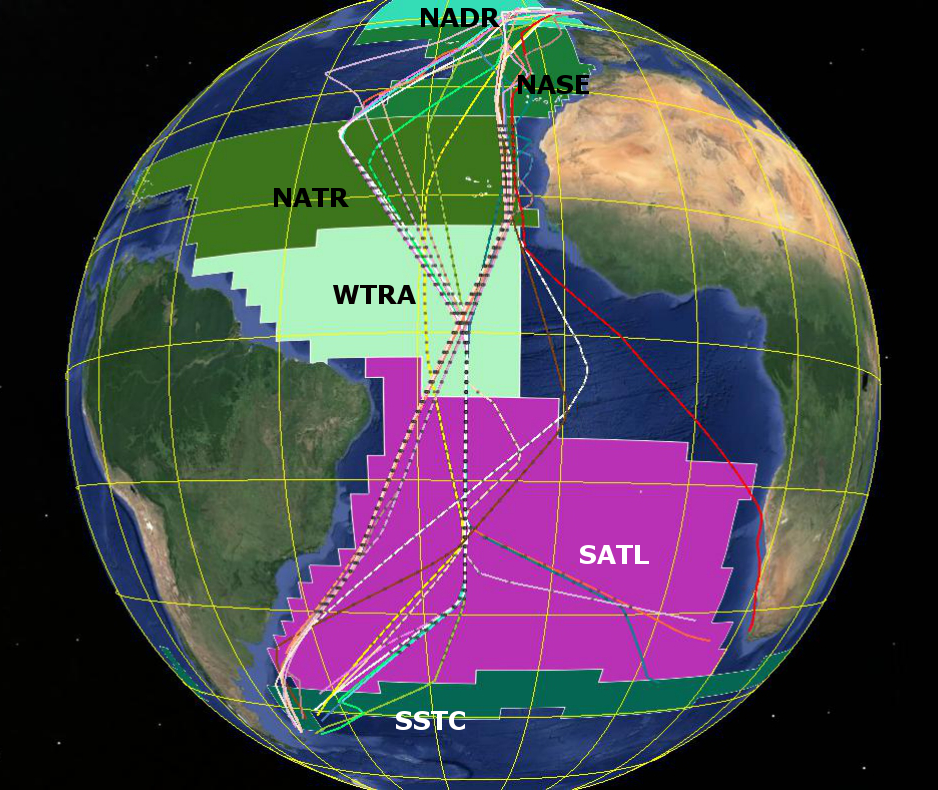 Figure 1: Map of the Longhurst provinces under investigation with the various AMT cruise tracks superimposed.  Background image courtesy of Google Earth.Figure : Calculated monthly mean surface heat flux (units Wm-2) components of Latent (LH), Sensible (SH), Longwave (LW) and Shortwave (SW) for February and August over the period 1998 - 2007.  Bottom two panels are the Net Heat (NH) flux.  LH, SH, LW and NH use the convention of positive out of the water column, SW is positive into the water column. 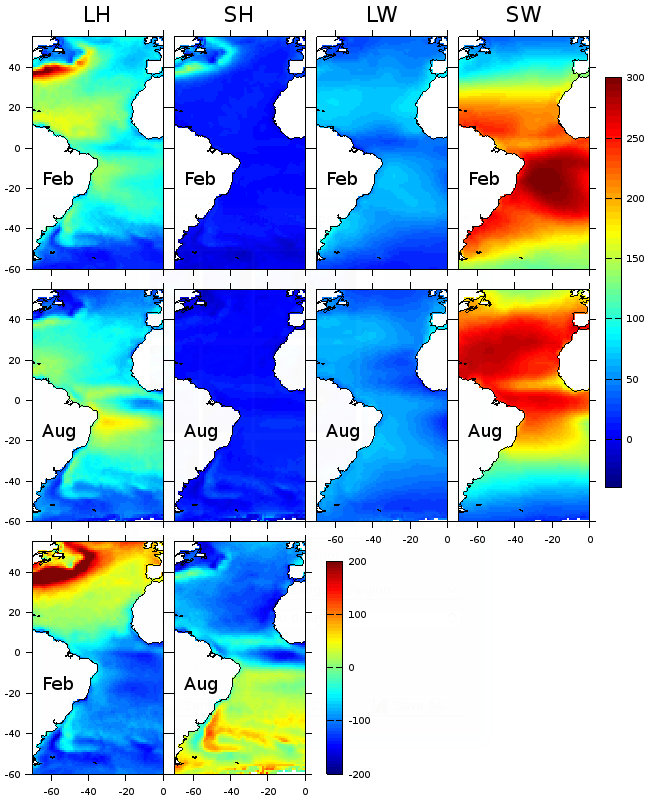 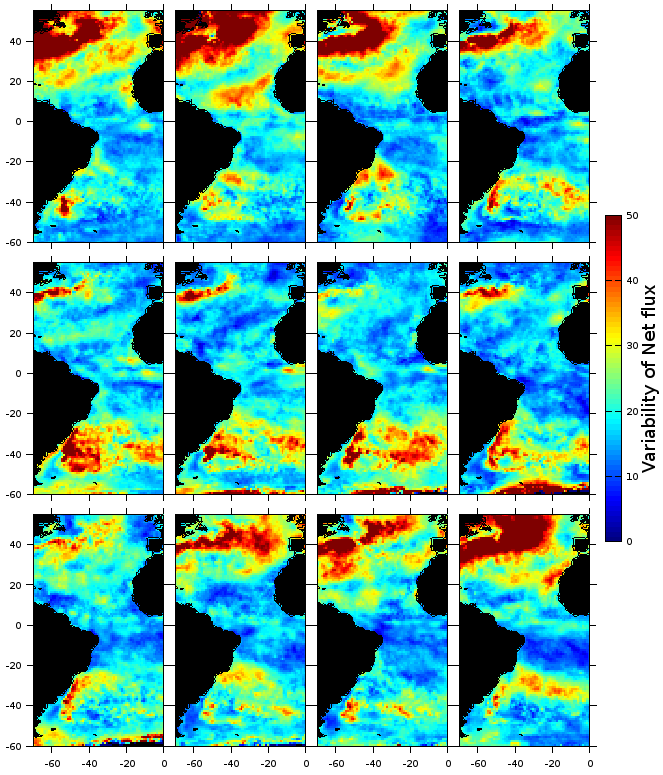 Figure : Variability in the modelled Net Heat (NH) Flux (units Wm-2) calculated as the standard deviation from the monthly climatologies (1998 – 2007).  Top row: January – April; middle row: May – August; bottom row: September – December.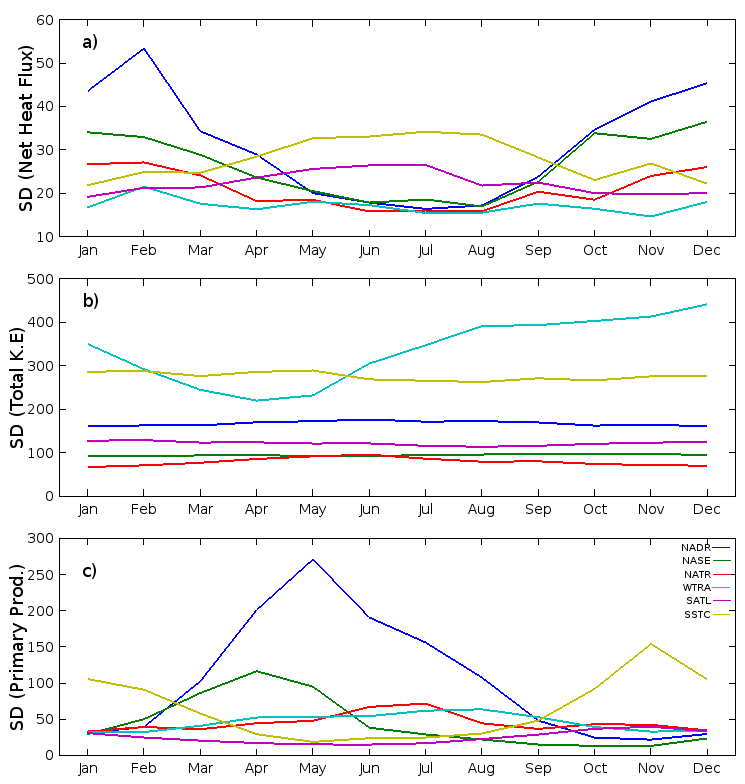 Figure : Monthly variability (standard deviation) in monthly model and EO derived fields for six Longhurst provinces.  a) Net Heat Flux (Wm-2); b) Total Kinetic Energy (cm2s-2) and; c) Primary Production (mgCm-2d-1).Figure : Standard deviation in monthly primary production (PP- mgC m-2 d-1) derived using EO data.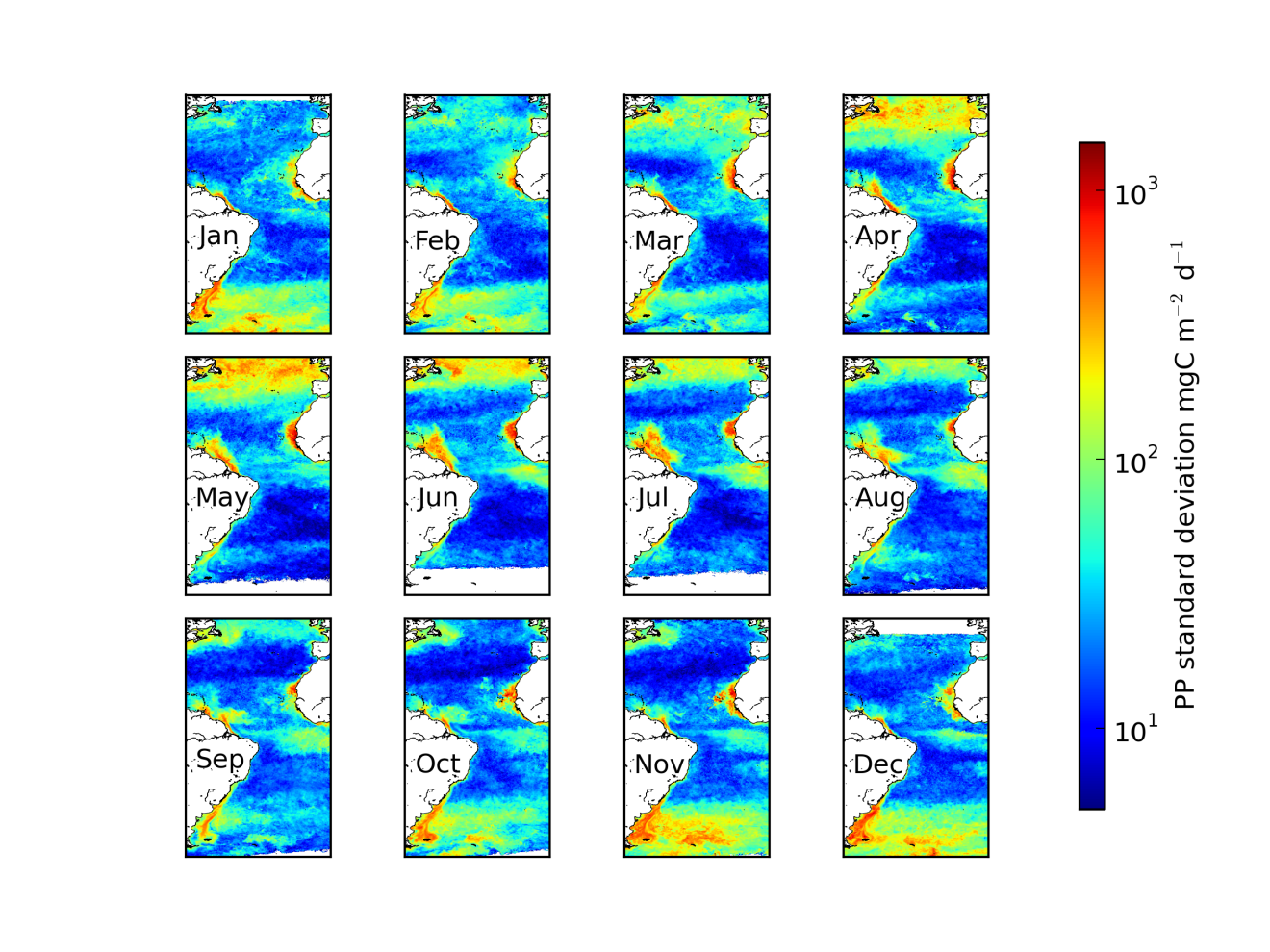 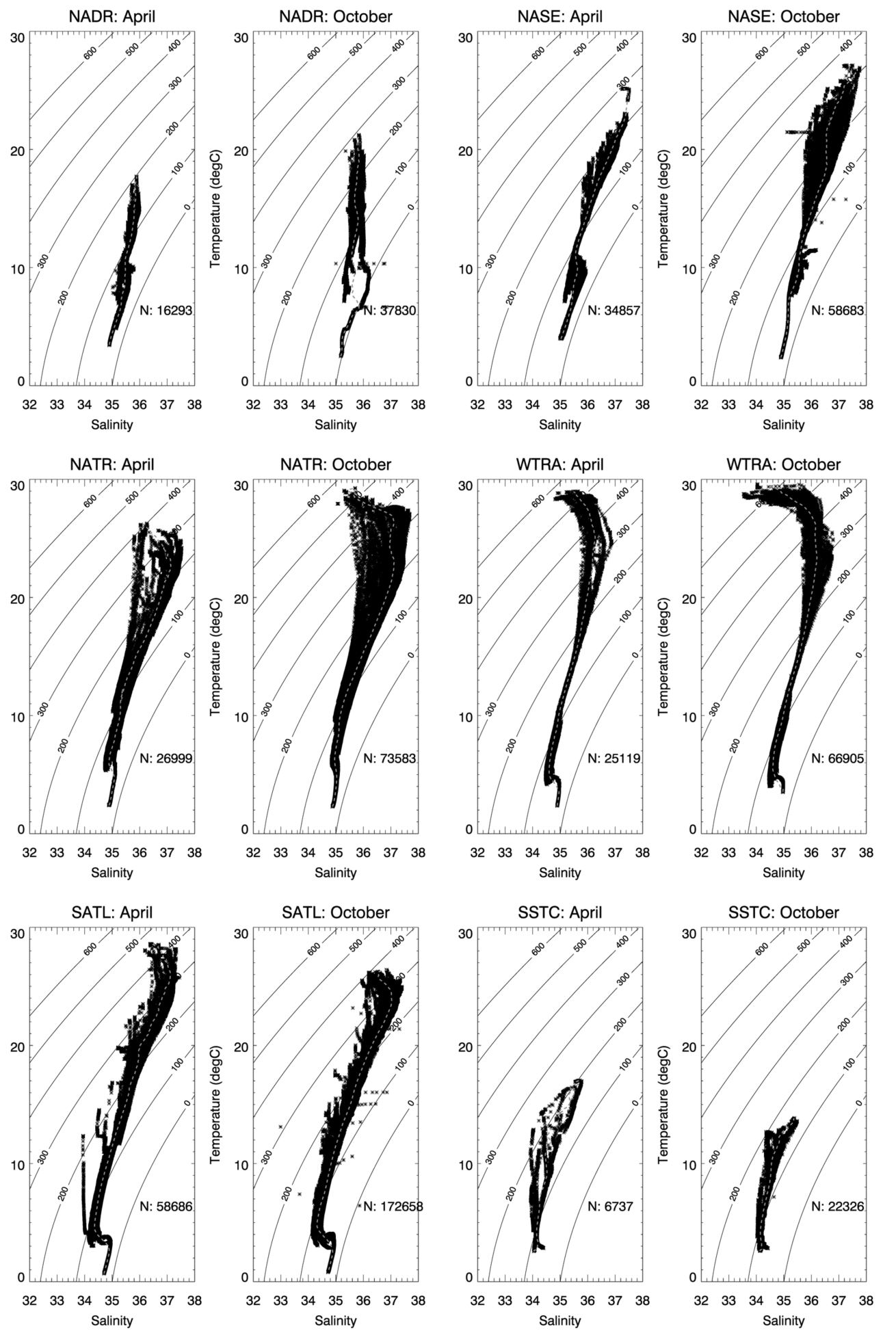 Figure : Temperature-salinity (TS) plots annotated with contours of constant thermosteric anomaly (10-8 m3kg-1) for six Longhurst provinces, separated into the different cruise seasons (April, October).  Dashed line represents a mean T,S “profile”.  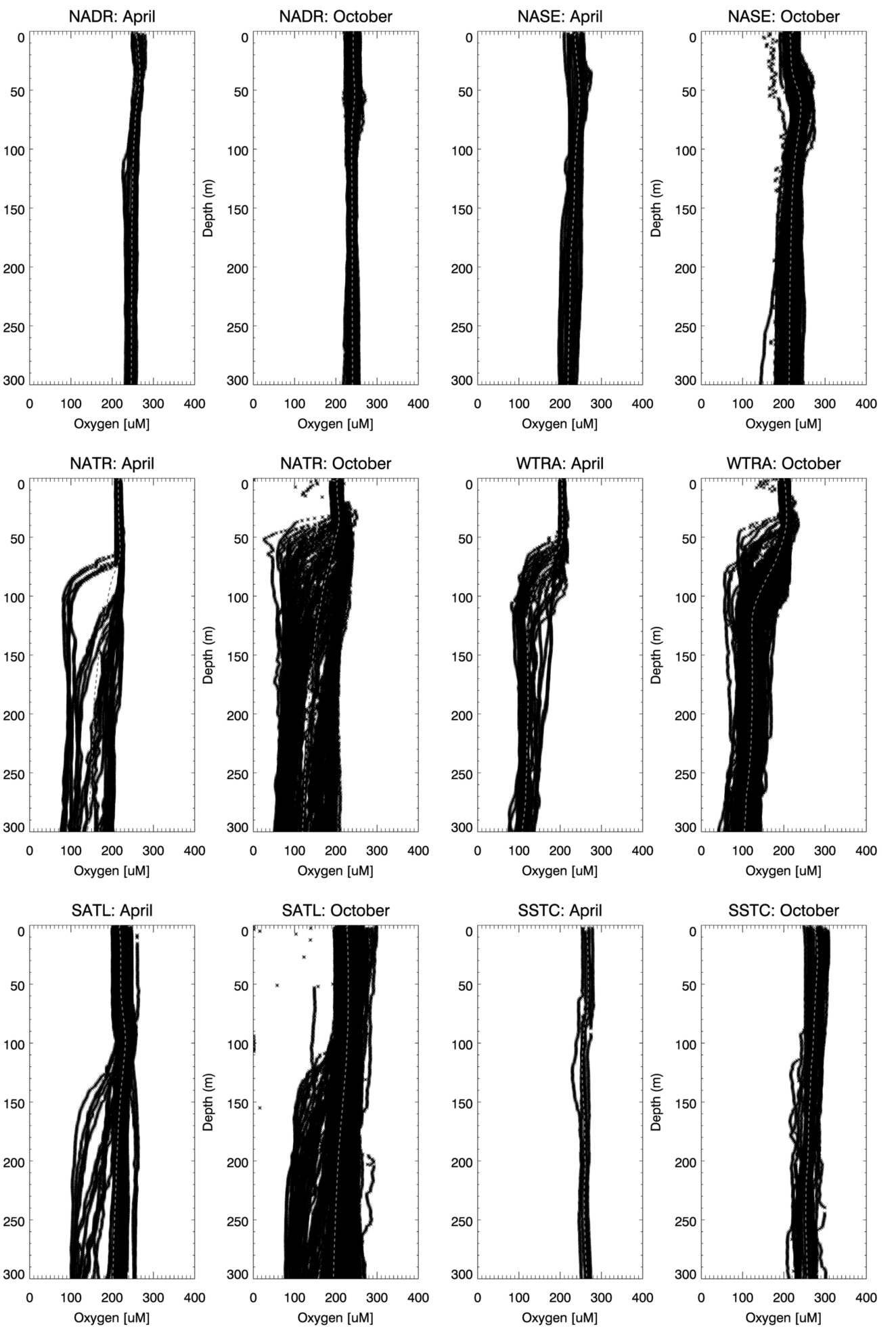 Figure : Vertical profiles of oxygen concentration for six Longhurst provinces, separated into the different cruise seasons (April, October).  Dashed line represents the mean vertical oxygen profile. 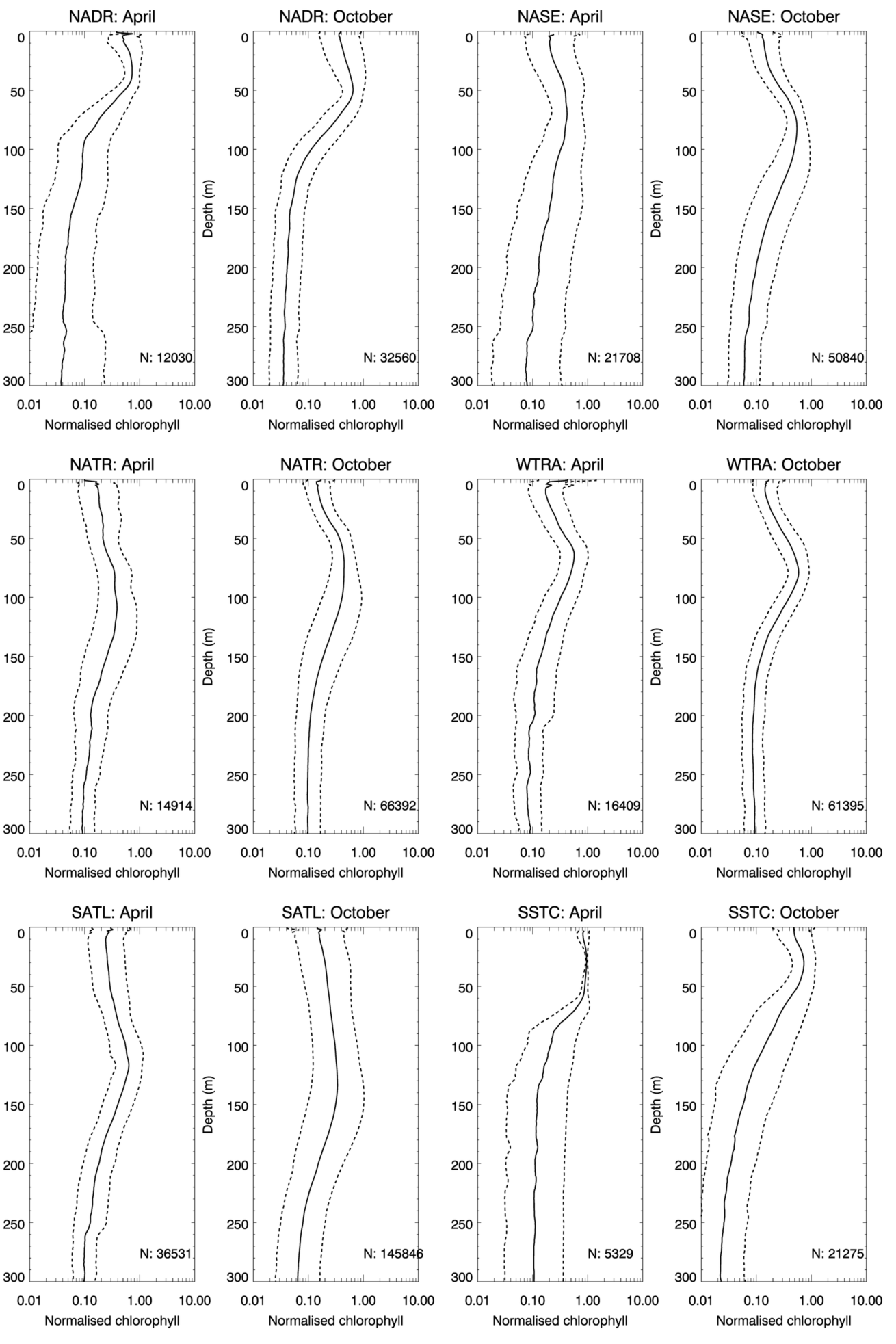 Figure : Mean normalised (to the maximum chlorophyll concentration in each individual profile) chlorophyll determined using a fluorometer (solid line) for six Longhurst provinces, separated into the different cruise seasons (April, October).  Dashed line represents one standard deviation; N is the number of samples taken in each province and season to construct the profile.  Note log-scale on x-axis. 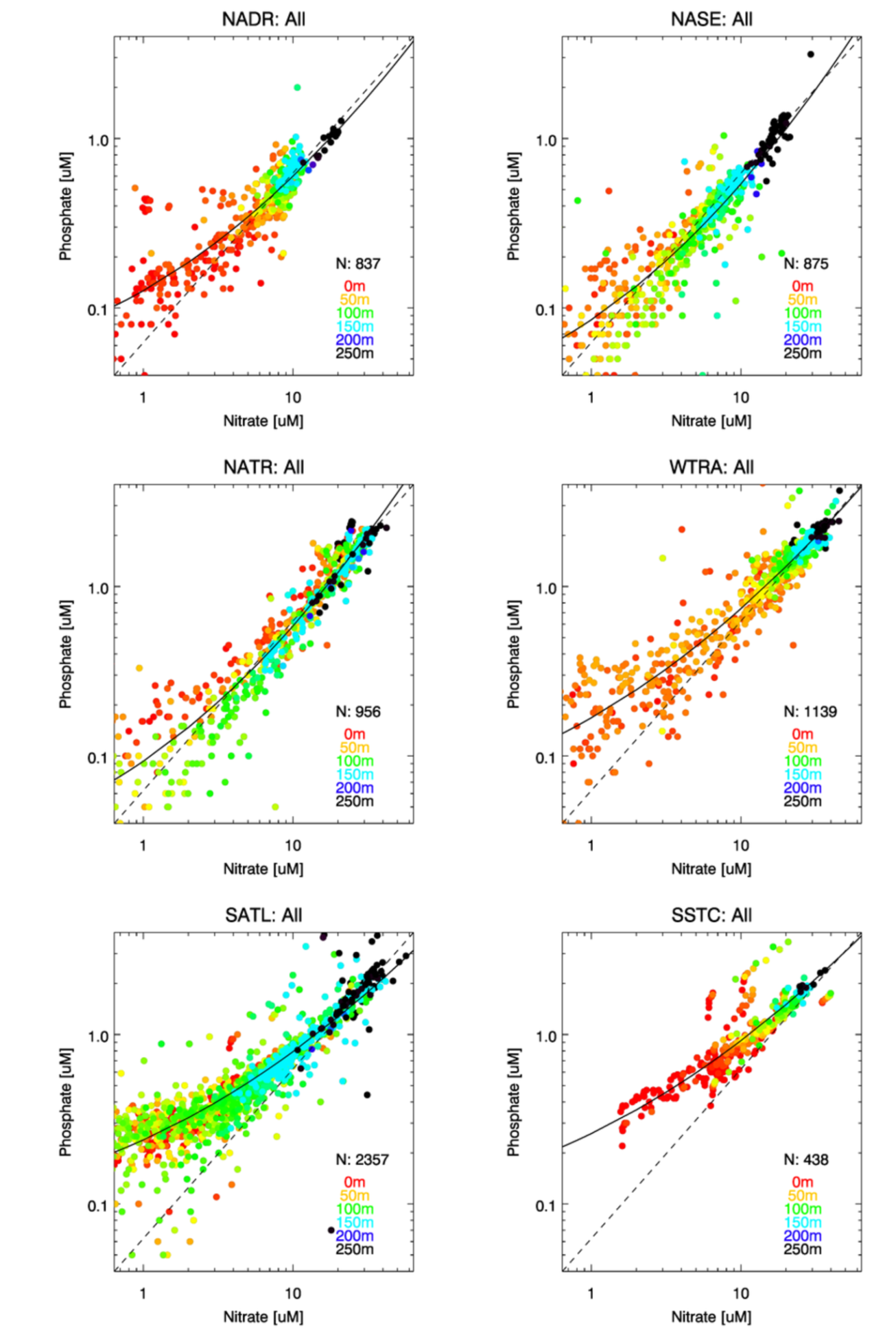 Figure : Phosphate versus nitrate for six Longhurst provinces.  All seasons have been amalgamated in these plots.  The Redfield ratio of Nitrate:Phosphate 16:1 is shown as a dashed line and the position that the samples were taken in the water column are colour coded.  Solid line is the second order polynomial fit, with coefficients given in Table 1.  N is the number of samples taken in each province.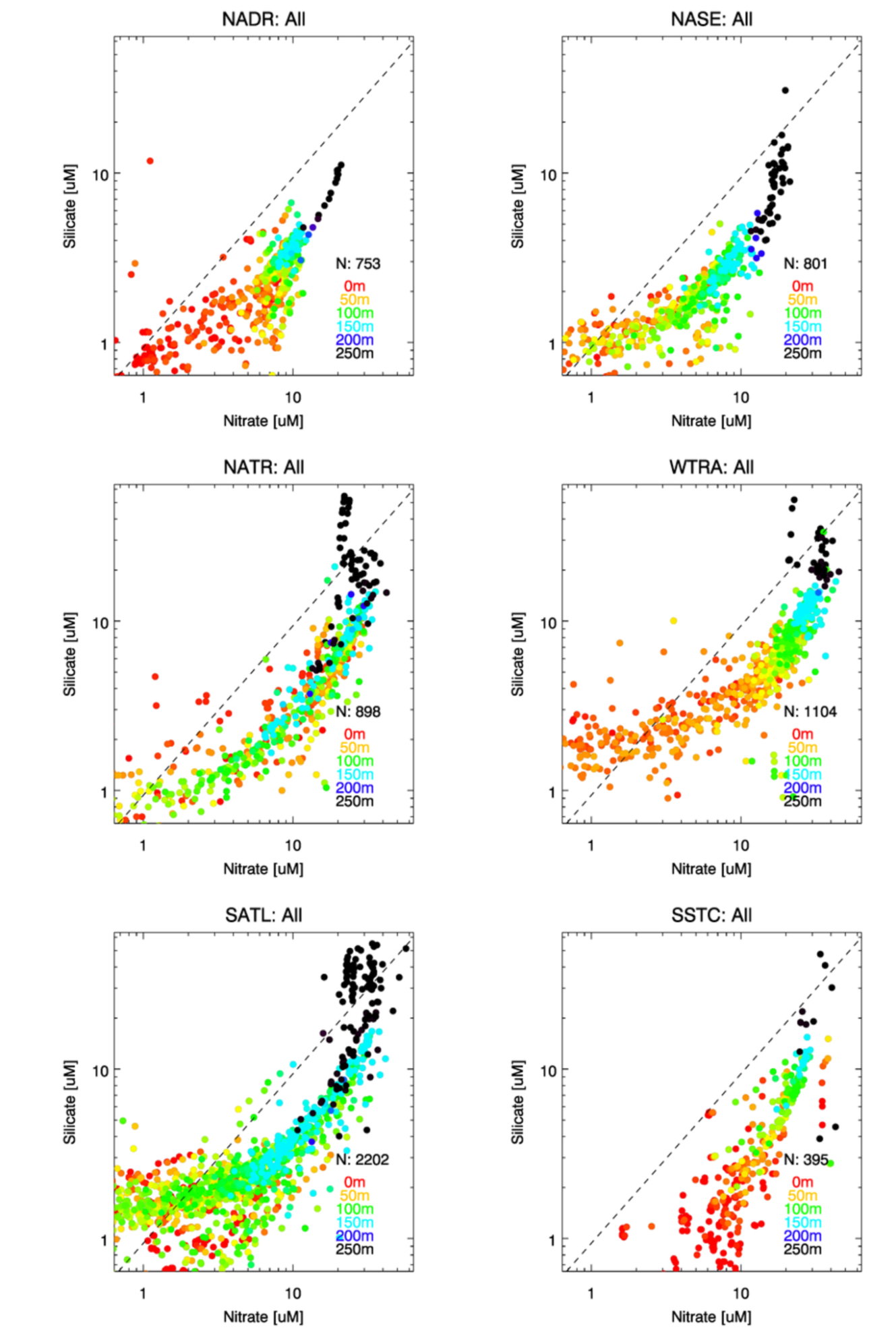 Figure : Silicate versus Nitrate concentration for six Longhurst provinces.  All seasons have been amalgamated in these plots.  The Redfield ratio of Nitrate:Silicate 16:15 is shown as a dashed line and the position that the samples were taken in the water column is colour coded. N is the number of samples taken in each province.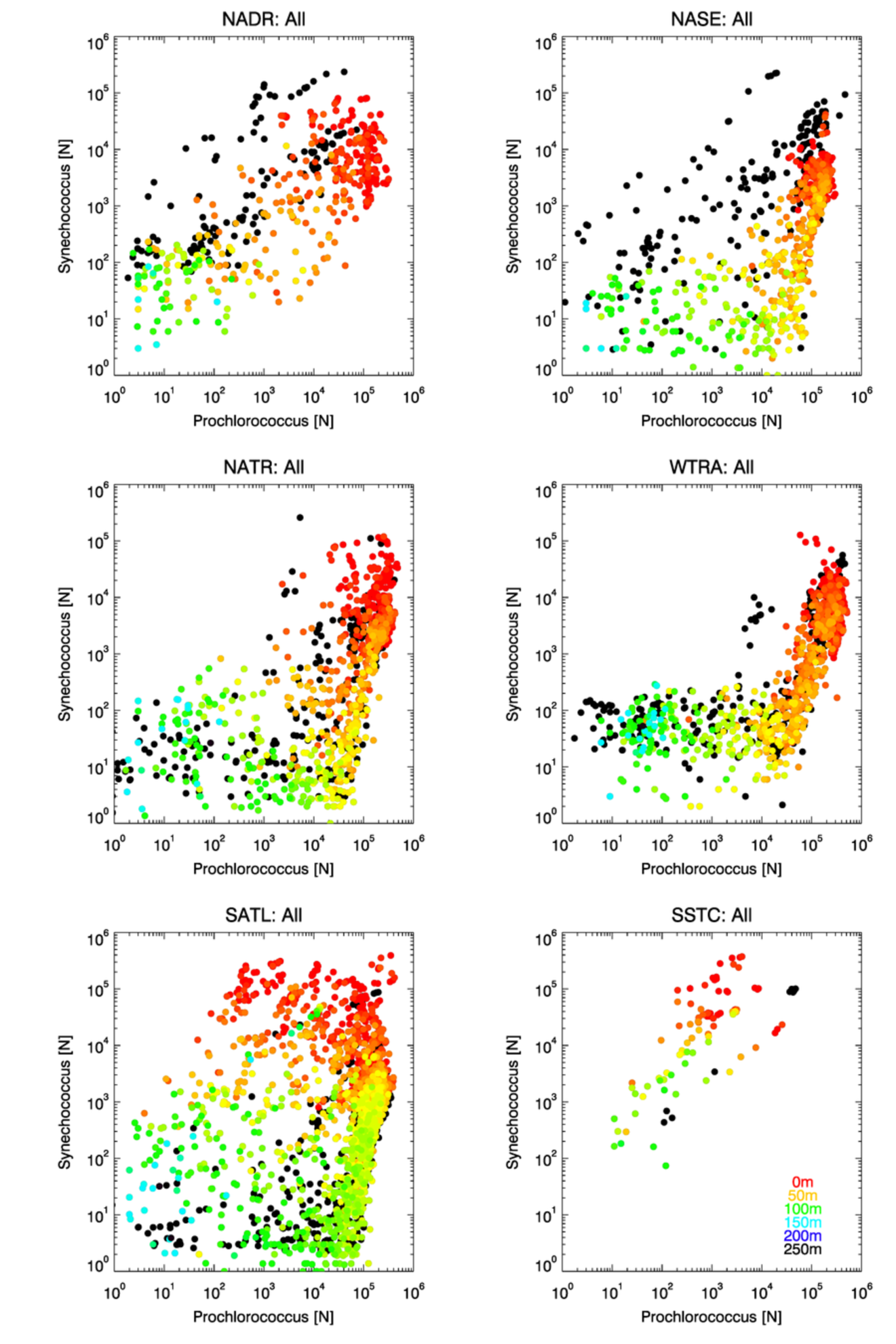 Figure : Abundances of Synechococcus [N] versus Prochlorococcus [N], determined using Flow Cytometry, as a function of depth for six Longhurst provinces.  The position that the samples were taken in the water column is colour coded.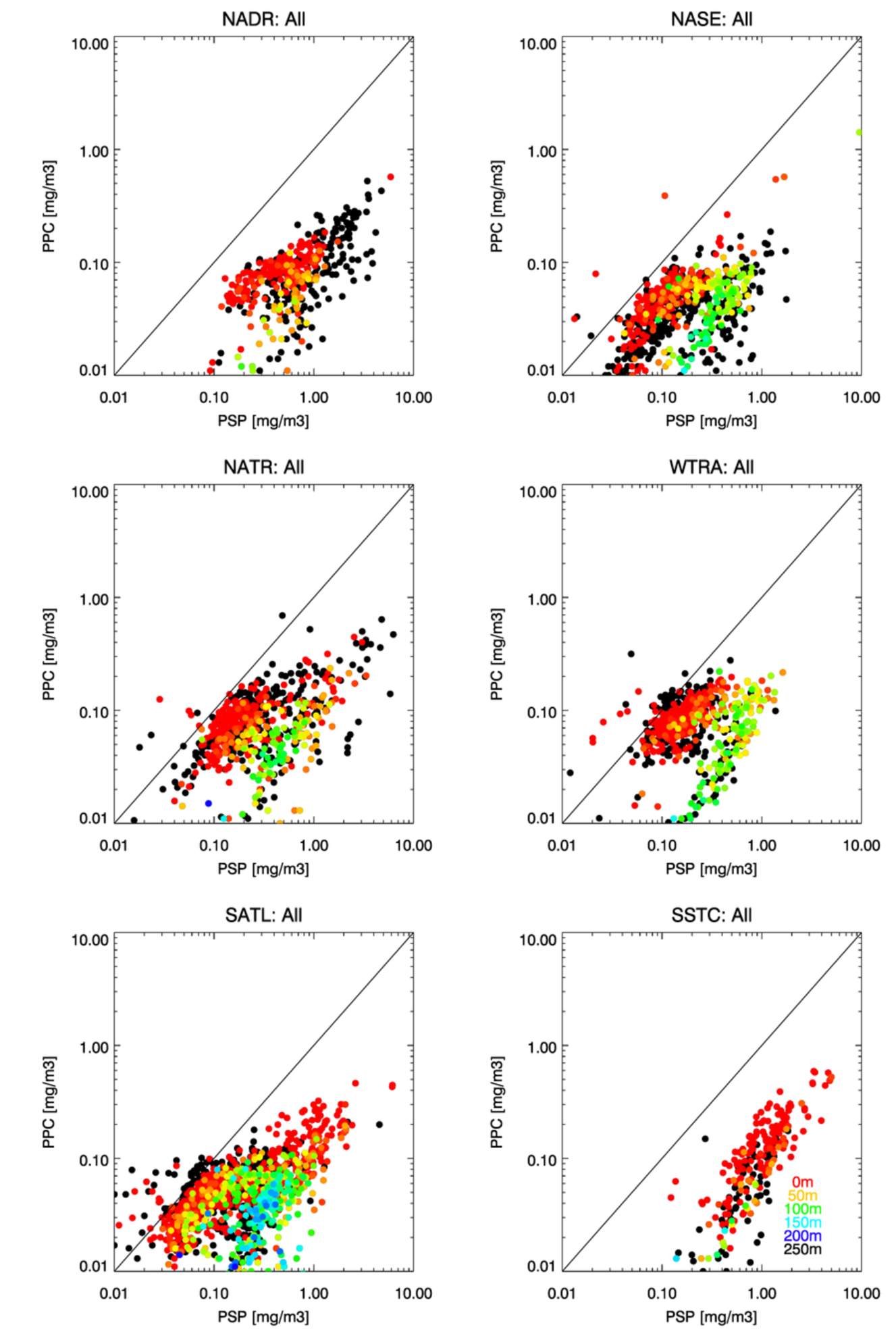 Figure : Variation of Photoprotective Carotenoids (PPC) versus Photosynthetic Pigments (PSP) determined using HPLC analysis for six Longhurst provinces.  The position that the samples were taken in the water column is colour coded.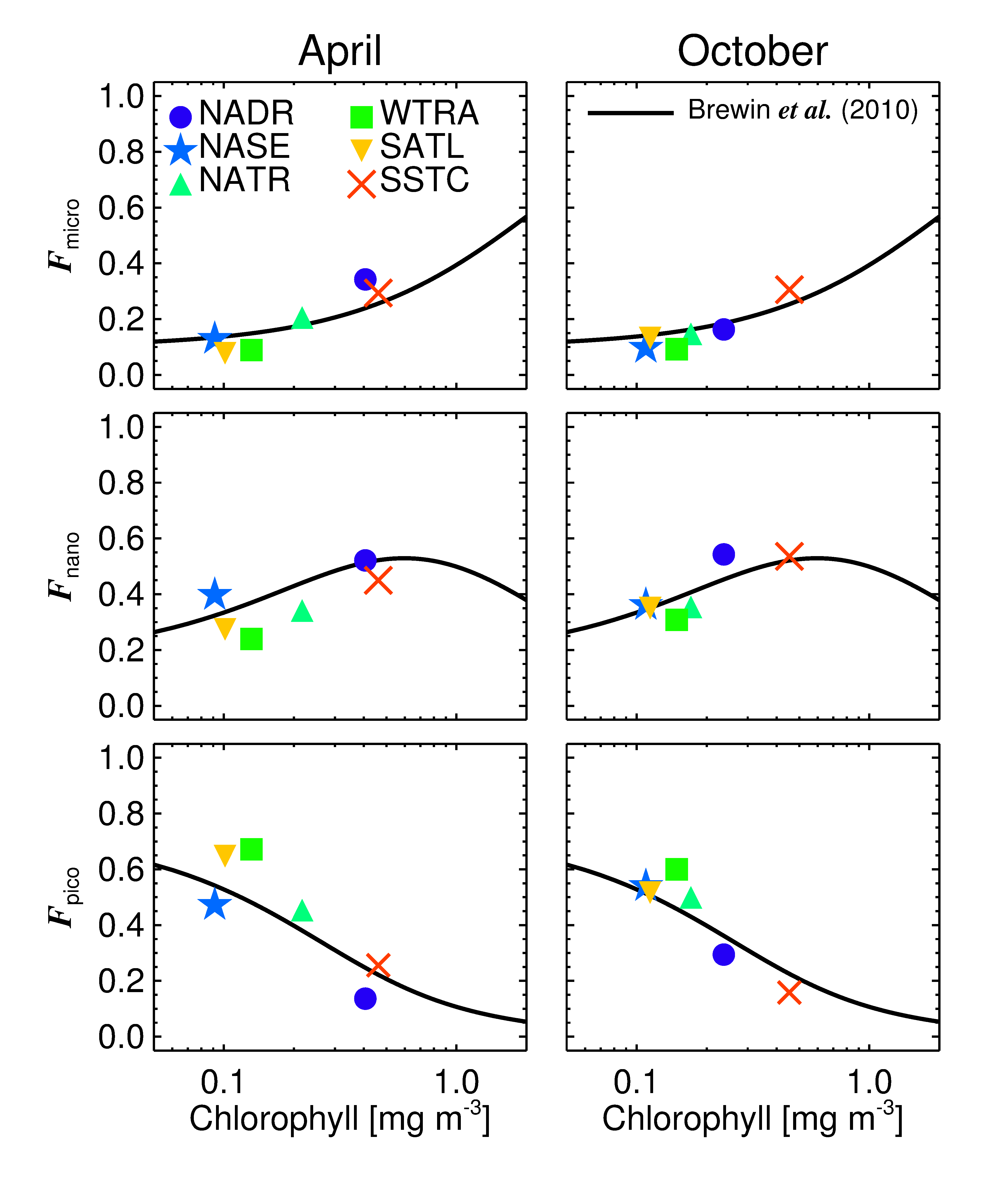 Figure : Average fractions of pico- (cells <2μm, denoted Fpico), nano- (cells 2-20μm, denoted Fnano) and microphytoplankton (cells >20μm, denoted Fmicro) to total chlorophyll, plotted as a function of average total chlorophyll in each province.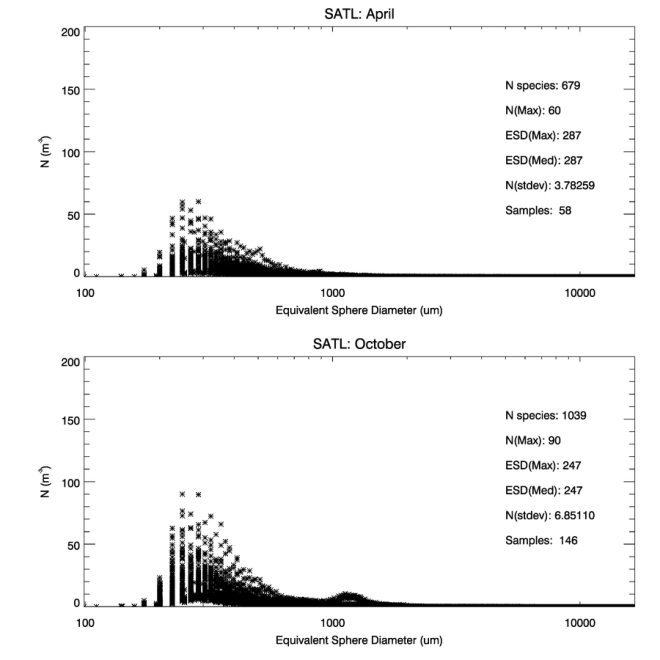 Figure : Optical Plankton Counter (OPC) abundance (m-3) versus size (µm) data for the SATL province.Table : Polynomial fit to equation of form log P = A(log N)2 + B log N + C for six Longhurst provinces with associated regression statistics, where P is phosphate and N nitrate concentration in µM.  Data are shown in Figure 9.Table : Optical Plankton Counter (OPC) size distribution statistics for six Longhurst provinces.  N “species” is the number of size bins that contain data within the province; Nmax is the abundance of particles at the peak of the distribution.  ESD is the Equivalent Sphere Diameter (µm) with ESDmax being the ESD at the distribution maximum and ESDmed that at the median peak of the distribution.  σpeak is the standard deviation at the peak of the distribution.  All of these statistics are illustrated in Figure 14 for the case of SATL.ProvinceABCR2RMSENADR0.1740.501-0.8980.8470.185NASE0.2090.593-1.0700.8740.192NATR0.1940.604-1.0310.9310.196WTRA0.1380.506-0.7750.8000.205SATL0.1230.398-0.6220.7950.187SSTC0.1210.427-0.5850.5490.115ProvinceSeasonN “species”NmaxESDmax (µm)ESDmed (µm)σpeak#SamplesNADRApril60969428724727.9217October67860624728719.7332NASEApril8651922472478.9362October7651032472475.0861NATRApril10101233222877.4633October86941128724717.7760WTRAApril80144928728720.9338October867176228728761.8370SATLApril679602872873.7858October1039902472476.85146SSTCApril6351042472874.2010October9691822872475.4719